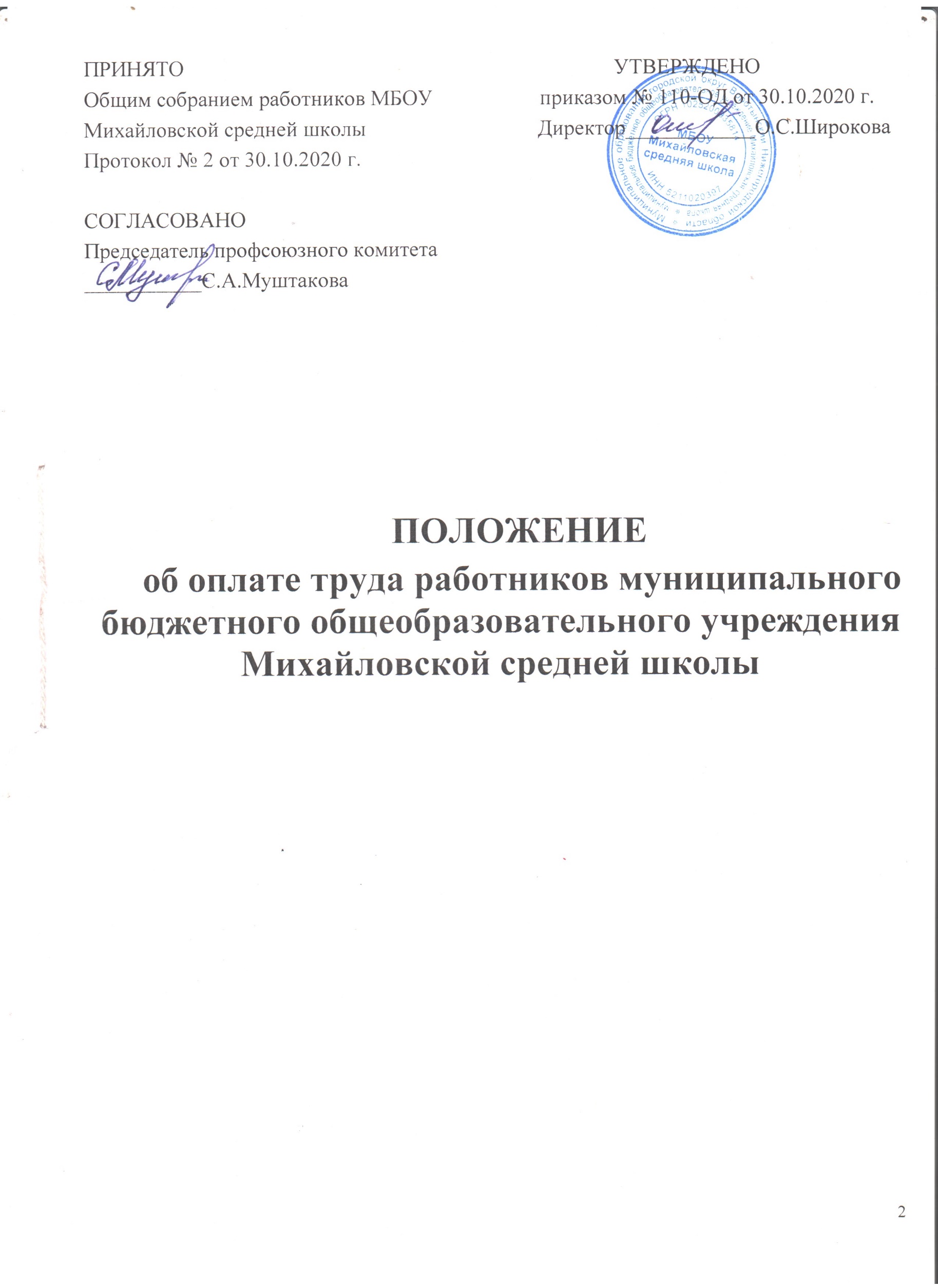 Общие положения1.1. Настоящее Положение разработано в соответствии с Трудовым кодексом Российской Федерации, Федеральным законом Российской Федерации от 28 декабря 2013 года № 426-ФЗ «О специальной оценке условий труда», Законом Нижегородской области от 02 июля 2014 года № 88-З «Об оплате труда работников государственных бюджетных, автономных и казенных учреждений Нижегородской области», постановлением Правительства Нижегородской области от 23 июля 2008 года № 296 «Об отраслевой системе оплаты труда работников государственных бюджетных, автономных и казенных учреждений Нижегородской области», постановлением Правительства Нижегородской области от 15 октября 2008 года№468 «Об оплате труда работников государственных организаций, осуществляющих образовательную деятельность на территории Нижегородской области, а также иных государственных организаций Нижегородской области, учредителем которых является министерство образования, науки и молодежной политики Нижегородской области», постановлением администрации городского округа Воротынский Нижегородской области от 30.10.2020 №544 «Об утверждении Положения об оплате труда работников муниципальных образовательных организаций, учредителем которых является муниципальное образование городской округ Воротынский Нижегородской области».Настоящее Положение применяется при определении заработной платы работников муниципального бюджетного общеобразовательного учреждения Михайловской средней школы (далее - Организация).Отраслевая система оплаты труда работников Организации устанавливается в целях:-повышения уровня доходов работников Организации;-установления зависимости величины заработной платы от сложности и качества выполняемых работ, уровня квалификации работников;-усиления стимулирующей роли оплаты труда в оценке результативности труда работников;-расширения прав руководителей по оценке деловых качеств работников и результатов их труда.Отраслевая система оплаты труда работников Организации, включая размеры окладов (должностных окладов), ставок заработной платы, выплаты компенсационного характера, выплаты стимулирующего характера, устанавливаются коллективными договорами, соглашениями, локальными нормативными актами в соответствии с федеральными законами и иными нормативными правовыми актами Российской Федерации, законами и иными нормативными правовыми актами Нижегородской области, нормативными правовыми актами городского округа Воротынский Нижегородской области.Оплата труда работников Организации осуществляется по отраслевой системе оплаты труда с учетом специфики деятельности Организации.Отраслевая система оплаты труда работников Организации устанавливается и изменяется с учетом:а) единого тарифно-квалификационного справочника работ и профессий рабочих, единого квалификационного справочника должностей руководителей, специалистов и служащих или профессиональных стандартов;б) обеспечения государственных гарантий по оплате труда;в) профессиональных квалификационных групп, утверждаемых федеральным органом исполнительной власти, осуществляющим функции по выработке государственной политики и нормативно-правовому регулированию в сфере труда;г) перечня видов выплат стимулирующего и компенсационного характера в муниципальных бюджетных учреждениях Воротынского муниципального района, утвержденного постановлением администрации Воротынского муниципального района Нижегородской области от 01 октября 2008 г. № 50;д) минимальных размеров окладов (минимальных размеров должностных окладов) по профессиональным квалификационным группам (квалификационным уровням профессиональных квалификационных групп) общеотраслевых должностей руководителей, специалистов и служащих, минимальных размеров ставок заработной платы по профессиональным квалификационным группам (квалификационным уровням профессиональных квалификационных групп) общеотраслевых профессий рабочих муниципальных организаций городского округа Воротынский Нижегородской области;е) рекомендаций Российской трехсторонней комиссии по регулированию социально-трудовых отношений;ж) мнения соответствующего выборного органа первичной профсоюзной организации или представительного органа работников.Отраслевая система оплаты труда работников Организации включает: минимальные оклады (ставки заработной платы) по профессиональным квалификационным группам, должностные оклады по должности в зависимости от сложности выполняемой работы и величины повышающих коэффициентов, условия оплаты труда руководителя, заместителей руководителей, главного бухгалтера Организации, условия осуществления выплат компенсационного, стимулирующего и иного характера. Заработная плата работника предельными размерами не ограничивается.Минимальные оклады (ставки заработной платы) работников по профессиональным квалификационным группам устанавливаются в размере не ниже соответствующих минимальных окладов, утверждаемых Правительством Нижегородской области и Администрацией городского округа Воротынский Нижегородской области.При утверждении Правительством Российской Федерации базовых окладов (базовых должностных окладов), базовых ставок заработной платы по профессиональным квалификационным группам должностные оклады, ставки заработной платы работников, занимающих должности служащих, работающих по профессиям рабочих, входящих в эти профессиональные квалификационные группы, устанавливаются в размере не ниже соответствующих базовых окладов (базовых должностных окладов), базовых ставок заработной платы.Условия оплаты труда, включая размер оклада (должностного оклада),ставки заработной платы по должности, профессии, размеры повышающих коэффициентов к окладам, ставкам заработной платы, выплаты компенсационного характера, доплаты, надбавки, условия осуществления выплат стимулирующего характера, являются обязательными для включения в трудовой договор.Оплата труда работников, занятых по совместительству производится в соответствии с Трудовым кодексом Российской Федерации. Определение размеров заработной платы по должности, занимаемой по основной работе, а также по должности, занимаемой в порядке совместительства, производится раздельно по каждой из должностей.Должностные оклады (ставки заработной платы), предусмотренные настоящим Положением, устанавливаются работникам за выполнение ими профессиональных обязанностей, обусловленных трудовым договором, за полностью отработанное рабочее время согласно действующему законодательству, правилам внутреннего трудового распорядка Организации и должностным инструкциями.Формирование фонда оплаты труда Организации осуществляется в пределах объема средств Организации на текущий финансовый год. В Организации формирование фонда оплаты труда осуществляется в соответствии с региональным нормативом бюджетного финансирования, поправочным коэффициентом и количеством обучающихся, а также средствами, поступающими от приносящей доход деятельности, направленными на оплату труда работников. Формирование фонда оплаты труда осуществляется в соответствии с объемом средств, предусмотренных на оплату труда, и средств, поступающих от деятельности, приносящей доход, направленных на оплату труда работников Организации.Орган исполнительной власти городского округа Воротынский Нижегородской области, осуществляющий функции и полномочия учредителя Организации, устанавливает предельную долю оплаты труда работников административно-управленческого и вспомогательного персонала в фонде оплаты труда работников Организации (не более 40 процентов).Организация самостоятельно определяет в общем объеме средств, рассчитанном на основании регионального норматива бюджетного финансирования, количества обучающихся и поправочного коэффициента, долю средств на учебные расходы, оснащение образовательного процесса, на оплату труда работников Организации.Объем бюджетных ассигнований на обеспечение выполнения функций Организация в части оплаты труда работников, предусматриваемый соответствующим главным распорядителем в порядке нормативного финансирования, а также объем ассигнований, предусматриваемый в бюджетных сметах подведомственных ему организаций, могут быть уменьшены только при условии уменьшения объема предоставляемых Организацией бюджетных услуг.Объем бюджетных ассигнований, направляемых на оплату труда работников Организации, ежегодно индексируется не ниже уровня, предусмотренного решением Совета депутатов городского округа Воротынский Нижегородской области о бюджете городского округа на очередной финансовыйгод и плановый период.Месячная заработная плата работника, полностью отработавшего за этот период норму рабочего времени и выполнившего нормы труда (трудовые обязанности), не может быть ниже минимального размера оплаты труда, в соответствии со статьей 133 Трудового кодекса Российской Федерации. Если заработная плата, установленная работнику, складывается ниже минимального размера оплаты труда, то производится гарантированная доплата до минимального размера оплаты труда, установленного федеральным законодательством.Порядок и условия оплаты трудаФонд оплаты труда работников Организации распределяется на базовую (ФОТб) и стимулирующую части (ФОТст). Решение о распределении фонда оплаты труда на базовую и стимулирующую части устанавливается руководителем Организации по согласованию с коллегиальным органом управления работников.Базовая часть фонда оплаты труда включает должностные оклады, ставки заработной платы работников, компенсационные выплаты, выплаты за выполнение работ, не входящих в должностные обязанности работников.Штатное расписание Организации ежегодно утверждается руководителем Организации и включает в себя все должности служащих, профессии рабочих Организации (примерные штатные расписания по типам муниципальных образовательных организаций утверждаются приказами управления образования и молодежной политики администрации городского округа Воротынский Нижегородской области). В соответствии с уставной   деятельностью Организации при формировании штатного расписания используются должности и профессии в соответствии с профессиональными квалификационными группами, утвержденными приказами Минздравсоцразвития России от 3 июля 2008 г. № 305н; от 29 мая 2008 г. № 247н; от 29 мая 2008 г. № 248н; от 5 мая 2008 г. № 216н; от 5 мая 2008 г. № 217н; от 18 июля 2008 г. № 342н.Штатная численность работников Организации устанавливается руководителем Организации исходя из функций, задач, объемов работ и нормирования труда, определяемых работодателем с учетом мнения выборного органа первичной профсоюзной организации или устанавливаемых коллективным договором на основе типовых норм труда для однородных работ (межотраслевых, отраслевых и иных норм труда, включая нормы времени, нормы выработки, нормативы численности, типовые (рекомендуемые) штатные нормативы, нормы обслуживания и другие типовые нормы, утвержденные в порядке, установленном законодательством Российской Федерации).В случае оптимизации структуры и численности работников Организации экономия фонда оплаты труда должна быть направлена на повышение заработной платы работников, отраженных в указах Президента Российской Федерации от 7 мая 2012 г. № 597 "О мероприятиях по реализации государственной социальной политики", от 1 июня 2012 г. № 761 "О Национальной стратегии действий в интересах детей на 2012 - 2017 годы", от 28 декабря 2012 г. № 1688 "О некоторыхмерах по реализации государственной политики в сфере защиты детей-сирот и детей, оставшихся без попечения родителей».Размеры должностных окладов (ставок заработной платы) работникам, размеры повышающих коэффициентов к минимальным окладам (ставкам заработной платы) по профессиональным квалификационным группам (далее - ПКГ) устанавливаются руководителем Организации на основе требований к профессиональной подготовке и уровню квалификации, которые необходимы для осуществления соответствующей профессиональной деятельности, с учетом сложности и объема выполняемой работы. Должностные оклады (ставки заработной платы) работников не могут быть ниже минимальных окладов (ставок заработной платы) по соответствующим квалификационным уровням профессиональных квалификационных групп.Порядок формирования должностных окладов (ставок заработной платы) работников Организации по должностям и профессиям соответствующих профессиональных квалификационных групп (далее - минимальные оклады по ПКГ), основания и величины коэффициентов, повышающих минимальные оклады по ПКГ, установлены в приложении 1 «Порядок формирования должностных окладов (ставок заработной платы) работников МБОУ Михайловской средней школы»  к настоящему Положению.Оплата труда педагогических работников, для которых приказом Министерства образования и науки Российской Федерации от 22 декабря 2014 г. № 1601 «О продолжительности рабочего времени (нормах часов педагогической работы за ставку заработной платы) педагогических работников и о Порядке определения учебной нагрузки педагогических работников, оговариваемой в трудовом договоре» устанавливается продолжительность рабочего времени или норма часов педагогической работы в неделю (в год) за ставку заработной платы, производится исходя из ставки заработной платы (минимального оклада по ПКГ должностей педагогических работников согласно пункту 1.2 приложения 1«Порядок формирования должностных окладов (ставок заработной платы) работников МБОУ Михайловской средней школы» к настоящему Положению) (далее - минимальный оклад по ПКГ должностей педагогических работников) (употребление по тексту настоящего Положения и приложений к нему по отношению к оплате труда указанной категории педагогических работников понятия «оклад», «должностной оклад» осуществляется исключительно в целях удобства использования в правоприменительной практике и не отменяет установленную отраслевую систему оплаты труда исходя из ставок заработной платы за норму часов педагогической работы).Выплаты компенсационного характера устанавливаются приказом руководителя Организации в процентах от должностного оклада (ставки заработной платы) или в абсолютном денежном выражении. Выплаты компенсационного характера не образуют новый должностной оклад (ставку заработной платы) и не учитываются при исчислении иных стимулирующих или компенсационных выплат, устанавливаемых в процентном отношении к должностному окладу (ставку заработной платы). Перечень оснований и размеры компенсационных выплатопределены в приложении 2 к настоящему Положению.Размеры и условия осуществления выплат стимулирующего характера для всех категорий работников Организации устанавливаются коллективными договорами, соглашениями, локальными нормативными актами, принимаемыми с учетом мнения представительного органа работников на основе формализованных показателей и критериев эффективности работы, измеряемых качественными и количественными показателями.Разработка показателей и критериев эффективности работы осуществляется с учетом следующих принципов:а) объективность - размер вознаграждения работника должен определяться на основе объективной оценки результатов его труда, а также за достижение коллективных результатов труда;б) предсказуемость - работник должен знать, какое вознаграждение он получит в зависимости от результатов своего труда, а также за достижение коллективных результатов труда;в) адекватность - вознаграждение должно быть адекватно трудовому вкладу каждого работника в результат коллективного труда;г) своевременность - вознаграждение должно следовать за достижением результатов;д) прозрачность - правила определения вознаграждения должны быть понятны каждому работнику.Выплаты стимулирующего характера не образуют новый должностной оклад (ставку заработной платы) и не учитываются при начислении иных стимулирующих или компенсационных выплат. Перечень и условия осуществления выплат стимулирующего характера работникам Организации приводятся в приложении 3«Положение о распределении стимулирующей части фонда оплаты труда МБОУ Михайловской средней школы» к настоящему Положению.Распределение стимулирующей части фонда оплаты труда Организации определено в приложении 3 «Положение о распределении стимулирующей части фонда оплаты труда МБОУ Михайловской средней школы» к настоящему Положению.В целях поощрения работников за выполненную работу в Организации устанавливаются по решению работодателя премии по итогам работы за определенный период (за квартал, полугодие, 9 месяцев, год, к праздничным, юбилейным датам).Работникам Организации устанавливаются доплаты за работу, необходимую для осуществления учебно-воспитательного процесса, но не входящую в круг должностных обязанностей соответствующих должностей согласно профессионально-квалификационным справочникам. Перечень и размеры доплат устанавливаются приказом руководителя Организации в процентном отношении от минимального оклада по ПКГ работника или в денежном выражении. Доплаты за выполнение работ, не входящих в круг должностных обязанностей работника, не образуют новый оклад и не учитываются при исчислении стимулирующих или компенсационных выплат. Перечень и величина доплатопределены в приложении 4 «Доплаты за дополнительно возложенные на педагогических работников обязанности» к настоящему Положению.Порядок установления должностных окладов педагогическим работникам.Должностные оклады педагогических работников устанавливаются в зависимости от уровня образования и квалификационной категории, присвоенной по результатам аттестации, сложности и объема выполняемой работы.Базой для расчета должностного оклада конкретному работнику является минимальный оклад по ПКГ, соответствующий занимаемой должности или профессии. К минимальному окладу по ПКГ применяются повышающие коэффициенты, формирующие должностной оклад, а также коэффициенты, формирующие персональные повышающие надбавки к должностному окладу (приложение 1 «Порядок формирования должностных окладов (ставок заработной платы) работников МБОУ Михайловской средней школы» к настоящему Положению).Аттестация педагогических работников Организации осуществляется в соответствии со статьей 49 Федерального закона от 29 декабря 2012 г. N 273-ФЗ «Об образовании в Российской Федерации.».Уровень образования педагогических работников при установлении размеров должностных окладов определяется на основании дипломов, аттестатов и других документов о соответствующем образовании независимо от полученной специальности. Требования к уровню образования при установлении размера оплаты труда работников определены в Квалификационных характеристиках должностей работников образования Единого квалификационного справочника должностей руководителей, специалистов и служащих.Наличие у работников диплома бакалавра, специалиста, магистра дает право на установление должностных окладов, предусмотренных для лиц, имеющих высшее образование, с учетом перечня повышающих коэффициентов.Наличие у работников диплома о неполном высшем образовании, справки об окончании 3 полных курсов образовательной организации высшего образования, а также учительского института не дает права на установление повышающего коэффициента за образование.Учителям-логопедам, учителям-дефектологам, логопедам, учителям учебных предметов (в том числе в I-IV классах) Организации, реализующих адаптированные основные общеобразовательные программы (классов) для обучающихся, воспитанников с ограниченными возможностями здоровья должностные оклады устанавливаются при получении диплома о высшем образовании по специальностям: тифлопедагогика; сурдопедагогика; олигофренопедагогика; логопедия; специальная психология; коррекционная педагогика и специальная психология (дошкольная); дефектология и другие аналогичные специальности, а также окончившим факультеты профессиональной переподготовки по указанным выше специальностям и получившим диплом.Основным документом для определения стажа работы является трудовая книжка либо иные подтверждающие документы, заверенные в установленном порядке. В стаж педагогической работы для определения размеров коэффициента за выслугу лет засчитывается работа на должностях и в организациях согласноприложению 5 «Порядок определения стажа педагогической работы» к настоящему Положению.Выплаты компенсационного характера и другие выплаты библиотечных и других работников Организации, не предусмотренных настоящим Положением, производятся применительно к условиям оплаты труда, установленным для аналогичных категорий работников соответствующих отраслей.Должностные оклады работников дошкольных групп и отделений в составе общеобразовательных организаций, центров образования и других устанавливаются как педагогическим работникам согласно настоящему Положению.Изменение размеров должностных окладов работников производится в следующие сроки:при изменении величины минимальных окладов (ставок заработной платы) по ПКГ администрацией городского округа Воротынский Нижегородской области - с даты введения новых минимальных окладов (ставок заработной платы) по ПКГ;при получении образования или восстановлении документов об образованиисо дня представления соответствующего документа;при присвоении квалификационной категории - со дня вынесения решения аттестационной комиссией;при присуждении ученой степени кандидата наук - со дня вынесения решения Высшей аттестационной комиссией уполномоченного федерального органа исполнительной власти.При наступлении у работника права на изменение размера должностного оклада в период пребывания его в ежегодном основном оплачиваемом или другом отпуске, а также в период его временной нетрудоспособности выплата заработной платы исходя из более высокого должностного оклада производится со дня окончания отпуска или временной нетрудоспособности.Руководитель Организации проверяет документы об образовании и стаже педагогической работы (работы по специальности, в определенной должности) учителей, преподавателей, других работников, устанавливает им должностные оклады, ежегодно составляет и утверждает на работников, выполняющих педагогическую работу без занятия штатной должности (включая работников, выполняющих эту работу в той же организации помимо основной работы), тарификационные списки по форме, установленной нормативным правовым актом Администрации городского округа Воротынский Нижегородской области.Ответственность за своевременное и правильное определение размеров должностных окладов работников Организации несет руководитель соответствующей Организации.Нормы рабочего времени, нормы учебной нагрузки и порядок ее распределения в Организации.Продолжительность рабочего времени или нормы часов педагогической работы за ставку заработной платы определены приказом Министерства образования и науки Российской Федерации от 22 декабря 2014 года№ 1601 «О продолжительности рабочего времени (нормах часов педагогической работы за ставку заработной платы) педагогических работников и о Порядке определения учебной нагрузки педагогических работников, оговариваемой в трудовом договоре».Продолжительность рабочего времени (нормы часов педагогической работы за ставку заработной платы) для педагогических работников Организации устанавливается исходя из сокращенной продолжительности рабочего времени не более 36 часов в неделю.Должностные оклады педагогических работников выплачиваются за установленную им норму часов учебной нагрузки, если иное не предусмотрено нормативными правовыми актами Российской Федерации, Нижегородской области и городского округа Воротынский Нижегородской области.Продолжительность рабочего времени других работников устанавливается в соответствии с Трудовым кодексом Российской Федерации и иными нормативными правовыми актами.За часы преподавательской (педагогической) работы сверх установленной нормы часов за 1 ставку заработной платы производится дополнительная оплата соответственно получаемой ставке в одинарном размере в порядке, предусмотренном пунктом 2.12 настоящего Положения.Учет учебной работы учителей (преподавателей) устанавливается в астрономических часах с учетом коротких перерывов (перемен), предусмотренных между уроками (занятиями), в том числе «динамического часа» для учащихся 1 класса.Конкретная продолжительность учебных занятий, но не превышающая 45 минут, а также перерывов (перемен) между ними предусматривается Уставом либо локальным нормативным актом Организации с учетом соответствующих санитарно- эпидемиологических правил и нормативов, утвержденных в установленном порядке. Выполнение учебной работы регулируется расписанием учебных занятий.В зависимости от занимаемой должности в рабочее время педагогических работников включается учебная (преподавательская) работа, воспитательная работа, индивидуальная работа с обучающимися, научная, творческая и исследовательская работа, а также другая педагогическая работа, предусмотренная трудовыми (должностными) обязанностями и (или) индивидуальным планом, - методическая, подготовительная, организационная, диагностическая, работа по ведению мониторинга, работа, предусмотренная планами воспитательных, физкультурно- оздоровительных, спортивных, творческих и иных мероприятий, проводимых с обучающимися.Выплата ставки заработной платы в полном размере при условии догрузки до установленной нормы часов другой педагогической работой гарантируется следующим учителям, которым не может быть обеспечена учебная нагрузка в объеме, соответствующем норме часов учебной (преподавательской) работы, установленной за ставку заработной платы в неделю:1-4 классов при передаче преподавания уроков иностранного языка, музыки, изобразительного искусства и физической культуры учителям-специалистам;Учителям Организации, у которых по независящим от них причинам в течение учебного года учебная нагрузка уменьшается по сравнению с установленной при тарификации, до конца учебного года выплачивается:заработная плата за фактическое число часов, если оставшаяся нагрузка выше установленной нормы за должностной оклад;заработная плата в размере должностного оклада, если оставшаяся нагрузка ниже установленной нормы за должностной оклад и если их невозможно догрузить другой педагогической работой.О предстоящем изменении условий трудового договора, в том числе продолжительности рабочего времени, объема педагогической (преподавательской) работы, условий оплаты труда, структуры и размера заработной платы, а также о причинах, вызвавших необходимость таких изменений, работники должны быть поставлены в известность в письменной форме не позднее чем за два месяца (либо в порядке, установленном законодательством Российской Федерации).Преподавательская (учебная) работа руководящих и других работников Организаций без занятия штатной должности в той же Организации оплачивается дополнительно в порядке и по должностным окладам, предусмотренным по выполняемой преподавательской, научной работе.Объем учебной нагрузки учителей и преподавателей Организации, устанавливается исходя из количества часов по государственному образовательному стандарту, учебному плану и программам обеспеченности кадрами, других конкретных условий в Организации. В зависимости от должности и (или) специальности педагогических работников с учетом особенностей их труда продолжительность рабочего времени (нормы часов педагогической работы за ставку заработной платы), порядок определения учебной нагрузки, оговариваемой в трудовом договоре, и основания ее изменения, случаи установления верхнего предела учебной нагрузки педагогических работников определяются приказом Министерства образования и науки Российской Федерации от 22 декабря 2014 года№ 1601 «О продолжительности рабочего времени (нормах часов педагогической работы за ставку заработной платы) педагогических работников и о Порядке определения учебной нагрузки педагогических работников, оговариваемой в трудовом договоре».При определении учебной нагрузки на новый учебный год учителям и преподавателям, для которых Организация является основным местом работы, сохраняется ее объем и обеспечивается преемственность преподавания учебных предметов, курсов, дисциплин (модулей) в классах (классах-комплектах), группах, за исключением случаев, предусмотренных пунктом 2.10.7 настоящего Положения. Сохранение объема учебной нагрузки и преемственность преподавания учебных предметов, курсов, дисциплин (модулей) у учителей и преподавателей выпускных классов, групп обеспечивается путем предоставления им учебной нагрузки в классах (классах-комплектах),	группах,	в	которых	впервые	начинается	изучение преподаваемых этими учителями и преподавателями учебных предметов, курсов, дисциплин (модулей).Объем	учебной	нагрузки	педагогических	работников,	установленный	начало учебного года, не может быть изменен в текущем учебном году по инициативе работодателя за исключением изменения объема учебной нагрузки педагогических работников, для которых норма часов учебной (преподавательской) работы составляет 18 часов в неделю за ставку заработной платы, в сторону ее снижения, связанного с уменьшением количества часов по учебным планам, учебным графикам, сокращением количества обучающихся, занимающихся, групп, сокращением количества классов (классов-комплектов).Объем учебной нагрузки педагогических работников, установленный в текущем учебном году, не может быть изменен по инициативе работодателя на следующий учебный год в сторону ее снижения, связанного с уменьшением количества часов по учебным планам, учебным графикам, сокращением количества обучающихся, занимающихся, групп, сокращением количества классов (классов- комплектов).Объем учебной нагрузки учителей, преподавателей больше или меньше нормы часов за должностной оклад устанавливается только с их письменного согласия.Предельный объем учебной нагрузки (преподавательской работы), который может выполняться в той же Организации его руководителем, определяется учредителем Организации, а других работников, ведущих ее помимо основной работы, руководителем Организации. Преподавательская работа в той же Организации для указанных работников совместительством не считается.2.10.9 . Норма часов учебной (преподавательской) работы 18 часов в неделю за ставку заработной платы устанавливается: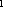 учителям организаций, осуществляющих образовательную деятельность по основным общеобразовательным программам (в том числе адаптированным);преподавателям организаций, осуществляющих образовательную деятельность по дополнительным общеобразовательным программам в области искусств, физической культуры и спорта;педагогам дополнительного образования и старшим педагогам дополнительного образования.2.10.9 . За норму часов педагогической работы за ставку заработной платы педагогических работников, перечисленных в пунктах 2.10.9 и 2.10.9 , принимается норма часов учебной (преподавательской) работы, являющаяся нормируемой частью их педагогической работы.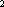 Предоставление преподавательской работы лицам, выполняющим ее помимо основной работы в той же Организации (включая руководителей), а также педагогическим, руководящим и иным работникам других образовательных организаций, работникам предприятий, учреждений и организаций (включая работников органов, осуществляющих управление в сфере образования, и учебно- методических кабинетов) осуществляется с учетом мнения коллегиального органа управления работников и при условии, если учителя и преподаватели, для которых данная Организация является местом основной работы, обеспечены преподавательской работой по своей специальности в объеме не менее чем на 1 должностной оклад.При возложении на учителей Организации, для которых данная Организацияявляется местом основной работы, обязанностей по обучению детей на дому в соответствии с медицинским заключением, а также по проведению занятий по физкультуре с обучающимися, отнесенными по состоянию здоровья к специальной медицинской группе, учебные часы, предусмотренные на эти цели, включаются в их учебную нагрузку на общих основаниях и совместительством не считаются.Учебная нагрузка учителям и преподавателям, находящимся к началу учебного года в отпуске по уходу за ребенком до достижения им возраста 3 лет либо ином отпуске, устанавливается при распределении ее на очередной учебный год на общих основаниях и передается на этот период для выполнения другими учителями (преподавателями).Порядок исчисления заработной платы педагогическим работникам Организации.Месячная заработная плата педагогических работников Организации определяется путем умножения должностного оклада на их фактическую нагрузку в неделю и деления полученного произведения на установленную за 1 ставку норму часов педагогической работы в неделю.В таком же порядке исчисляется месячная заработная плата учителей и преподавателей за работу по совместительству в другой муниципальной образовательной организации, учителей, для которых данная Организация является местом основной работы, при возложении на них обязанностей по обучению детей на дому в соответствии с медицинским заключением, а также по проведению занятий по физкультуре с обучающимися, отнесенными по состоянию здоровья к специальной медицинской группе. Установленная учителям и преподавателям при тарификации заработная плата выплачивается ежемесячно независимо от числа недель и рабочих дней в разные месяцы года.Тарификация учителей и преподавателей производится 1 раз в год. В случае, когда учебными планами предусматривается разное количество часов на предмет по полугодиям, тарификация осуществляется также 1 раз в год, но раздельно по полугодиям.За время работы в период осенних, зимних, весенних и летних каникул обучающихся, а также в периоды отмены учебных занятий (образовательного процесса) для обучающихся по санитарно-эпидемиологическим, климатическим и другим основаниям оплата труда педагогических работников, а также лиц из числа руководящего, административно-хозяйственного и учебно-вспомогательного персонала, ведущих в течение учебного года преподавательскую работу, в том числе занятия с кружками, производится из расчета установленной заработной платы при тарификации, предшествующей началу каникул или периоду отмены учебных занятий (образовательного процесса) по указанным выше причинам. В этот период работники привлекаются к отдельным видам работ в соответствии с приказом Министерства образования и науки Российской Федерации от 11 мая 2016 года № 536 «Об утверждении Особенностей режима рабочего времени и времени отдыха педагогических и иных работников организаций, осуществляющих образовательную деятельность».Лицам, работающим   на   условиях   почасовой   оплаты   и   не   ведущимпедагогической работы во время каникул, оплата за это время не производится.Порядок и условия почасовой оплаты труда педагогических работников.Почасовая оплата труда педагогических работников Организации применяется при оплате:за часы, выполненные в порядке замещения отсутствующих по болезни или другим причинам учителей, преподавателей, воспитателей и других педагогических работников, продолжавшегося не свыше 2 месяцев;за часы педагогической работы, выполненные учителями при работе с заочниками, сверх объема, установленного им при тарификации;за педагогическую работу специалистов предприятий, учреждений и организаций (в том числе из числа работников органов, осуществляющих управление в сфере образования, методических и учебно-методических кабинетов), привлекаемых для педагогической работы в образовательные организации;за часы преподавательской работы в объеме 300 часов в другой образовательной организации (в одной или нескольких) сверх учебной нагрузки, выполняемой по совместительству, на основе тарификации.Размер оплаты за 1 час указанной педагогической работы учителей определяется путем деления должностного оклада педагогического работника за установленную норму часов педагогической работы в неделю на среднемесячное количество рабочих часов, установленных по занимаемой должности.Среднемесячное количество рабочих часов определяется путем умножения нормы часов педагогической работы в неделю, установленной за должностной оклад педагогического работника, на количество рабочих дней в году по пятидневной рабочей неделе и деления полученного результата на 5 (количество рабочих дней в неделе), а затем на 12 (количество месяцев в году).Оплата труда за замещение отсутствующего учителя (преподавателя), если оно осуществлялось свыше 2 месяцев, производится со дня начала замещения за все часы фактической преподавательской работы на общих основаниях с соответствующим увеличением его недельной (месячной) учебной нагрузки, путем внесения в тарификацию.Условия оплаты труда руководителя Организации, заместителей руководителя, главного бухгалтераЗаработная плата руководителя Организации, его заместителей и главного бухгалтера состоит из должностного оклада, выплат компенсационного и стимулирующего характера.Должностной оклад руководителя Организации определяется трудовым договором.Предельный уровень соотношения среднемесячной заработной платы руководителя Организации, его заместителей и главного бухгалтера, формируемой за счет всех источников финансового обеспечения и рассчитываемой за календарный год, и среднемесячной заработной платы работников Организации (без учета заработной платы соответствующего руководителя, его заместителей,главного бухгалтера) определяется администрацией городского округа Воротынский Нижегородской области в размере, не превышающем размера, установленного постановлением администрации Воротынского муниципального района Нижегородской области от 18 ноября 2016 года № 297 «Об установлении предельного уровня соотношения среднемесячной заработной платы руководителей, их заместителей, главных бухгалтеров муниципальных учреждений, муниципальных унитарных предприятий и среднемесячной заработной платы работников таких учреждений, предприятий на 2017 год».Администрация городского округа Воротынский Нижегородской области определяет размер предельного уровня соотношения среднемесячной заработной платы руководителя Организации, его заместителей и главного бухгалтера, формируемой за счет всех источников финансового обеспечения и рассчитываемой за календарный год, и среднемесячной заработной платы работников Организации (без учета заработной платы соответствующего руководителя, его заместителей и главного бухгалтера) с учетом сложности труда, масштаба управления, особенностей деятельности и значимости Организации в пределах фонда оплаты труда, предусмотренного подведомственной организации на очередной финансовый год и на плановый период.Без учета предельного уровня соотношения среднемесячной заработной платы руководителя Организации, его заместителей и главного бухгалтера, формируемой за счет всех источников финансового обеспечения и рассчитываемой за календарный год, и среднемесячной заработной платы работников Организации (без учета заработной платы соответствующего руководителя, его заместителей и главного бухгалтера) могут быть установлены условия оплаты труда руководителя, его заместителей и главного бухгалтера Организации, включенных в перечень, утвержденный в установленном действующим законодательством порядке.Соотношение среднемесячной заработной платы руководителя Организации, его заместителей и главного бухгалтера и среднемесячной заработной платы работников Организации (без учета заработной платы соответствующего руководителя, его заместителей и главного бухгалтера) определяется путем деления среднемесячной заработной платы соответствующего руководителя, его заместителя и главного бухгалтера на среднемесячную заработную плату работников Организации (без учета заработной платы соответствующего руководителя, его заместителей и главного бухгалтера). Определение среднемесячной заработной платы в указанных целях осуществляется в соответствии с Положением об особенностях порядка исчисления средней заработной платы, утвержденным постановлением Правительства Российской Федерации от 24 декабря 2007 года № 922.Индексация   заработной    платы    работников,    отнесенных    к    категории«руководители», не может превышать индексацию заработной платы, предусмотренную решением Совета депутатов городского округа Воротынский Нижегородской области о городском бюджете на очередной финансовый год и плановый период.Должностные оклады заместителей руководителя и главного бухгалтераОрганизации устанавливаются руководителем Организации на 10 – 30 процентов ниже должностных окладов руководителя этой Организаций.Выплаты компенсационного характера устанавливаются для руководителя Организации, заместителей руководителя и главного бухгалтера в денежном выражении исходя из перечня оснований, предусмотренных приложением 2«Выплаты компенсационного характера» к настоящему Положению, в процентах к должностным окладам или в абсолютных размерах.Премирование руководителя Организации осуществляется с учетом результатов деятельности Организации в соответствии с критериями оценки эффективности работы руководителя, утверждаемыми учредителем Организации, за счет бюджетных средств и средств от приносящей доход деятельности, направляемых на оплату труда работников Организации. Размеры премирования руководителя Организации, порядок его выплаты устанавливаются в дополнительном соглашении к трудовому договору руководителя Организации.Для руководителя Организации работодателем предусматривается отдельный перечень стимулирующих выплат, в том числе за счет средств, поступающих от приносящей доход деятельности. Указанные выплаты могут быть установлены с учетом целевых показателей эффективности деятельности Организации. Размеры стимулирующих выплат руководителю ежегодно устанавливаются учредителем в дополнительном соглашении к трудовому договору руководителя Организации.Руководителю Организации, заместителям руководителя, главному бухгалтеру выплачиваются надбавки за выслугу лет.Величина надбавки за выслугу лет устанавливается в процентном отношении от должностного оклада:при выслуге лет от 1 года до 5 лет - до 5%;при выслуге лет от 5 до 10 лет - до 10%;при выслуге лет более 10 лет - до 15%.Выслуга лет устанавливается:для руководителей Организации - в зависимости от стажа руководящей работы, определяемого в порядке, утверждаемом управлением образования и молодежной политики администрации городского округа Воротынский Нижегородской области;для заместителей руководителя, за исключением заместителей руководителя, курирующих хозяйственную работу, - в зависимости от общего педагогического стажа;для заместителей руководителя, курирующих хозяйственную работу, - главного бухгалтера в зависимости от общего стажа работы.Руководителю, заместителям руководителя, имеющим почетные звания СССР, Российской Федерации и союзных республик, входящих в состав СССР, название которых начинается со слов «Народный», «Заслуженный», предусматривается персональная повышающая надбавка за почетное звание в размере 10% от должностного оклада. Применение персональной повышающей надбавки для руководителя и заместителей руководителя может быть только при условии соответствия почетного звания профилю организации.Размещение информации о рассчитываемой за календарный год среднемесячной заработной плате руководителя, его заместителей и главного бухгалтера Организации в информационно-телекоммуникационной сети «Интернет» и представление указанными лицами данной информации производится в соответствии с Порядком размещения информации о среднемесячной заработной плате руководителей, их заместителей и главных бухгалтеров муниципальных организаций городского округа Воротынский Нижегородской области в информационно-телекоммуникационной сети «Интернет», утвержденным постановлением администрации Воротынского муниципального района Нижегородской области от 13 октября 2016 года № 272.Другие вопросы оплаты трудаДолжностные оклады заместителей руководителей структурных подразделений рекомендуется устанавливать на 5 – 10% ниже должностных окладов руководителей соответствующих структурных подразделений.Работники, не имеющие специальной подготовки или стажа работы, установленных тарифно-квалификационными справочниками (квалификационными характеристиками), но обладающие достаточным практическим опытом и выполняющие качественно и в полном объеме возложенные на них должностные обязанности, по рекомендации аттестационной комиссии Организации в порядке исключения могут быть назначены руководителем Организации на соответствующие должности.При установлении оплаты труда педагогическим работникам, выполняющим работу по иной должности, по которой не установлена квалификационная категория, условия оплаты труда определяются с учетом имеющейся квалификационной категории, если профиль выполняемой педагогической работы соответствует профилю работы, по которой имеется категория.Педагогическим работникам при введении в штат Организации должностей классных воспитателей дополнительная оплата за классное руководство не производится. Должностные оклады, продолжительность рабочего времени и очередного отпуска этой категории работников устанавливаются в порядке и на условиях, предусмотренных для воспитателей.Преподавательская работа руководящих и других работников Организации без занятия штатной должности в той же организации оплачивается дополнительно в порядке и по ставкам, предусмотренным по выполняемой преподавательской работе. Выполнение преподавательской работы, указанной в настоящем пункте, допускается в основное рабочее время с согласия работодателя.Положением об оплате труда работников Организации предусматривается выплата работникам материальной помощи. Материальная помощь выплачивается за счет бюджетных средств и средств от приносящей доход деятельности. Материальная помощь оказывается при наступлении особых обстоятельств, требующих больших материальных затрат заявителя - рождение ребенка,продолжительное лечение и иные обстоятельства. Порядок и условия выплаты материальной помощи регулируются локальным нормативным актом организации.Оплата труда для лиц, работающих по совместительству, осуществляется с учетом норм статьи 287 Трудового кодекса Российской Федерации.ПРИЛОЖЕНИЕ 1к Положению об оплате труда работников МБОУ Михайловской средней школыПОРЯДОКФОРМИРОВАНИЯ ДОЛЖНОСТНЫХ ОКЛАДОВ (СТАВОК ЗАРАБОТНОЙ ПЛАТЫ) РАБОТНИКОВ МБОУ МИХАЙЛОВСКОЙ СРЕДНЕЙ ШКОЛЫПорядок формирования должностных окладов (ставок заработной платы) работников МБОУ Михайловской средней школы, осуществляющих профессиональную деятельность по должностям работников образования.Должностной оклад работника формируется на основании минимального оклада по профессиональной квалификационной группе (далее - ПКГ) и применения повышающих коэффициентов.Профессиональная квалификационная группа должностей педагогических работников.Положением об оплате труда работников Организации (далее - Положение об оплате труда) предусматриваются коэффициенты, повышающие минимальный оклад по ПКГ и формирующие должностной оклад.По   должностям    работников,    относящихся    к    ПКГ    должностейпедагогических работников (пункт 1.2 настоящего приложения), предусматриваются повышающие коэффициенты к минимальным окладам по ПКГ:Повышающий коэффициент за наличие квалификационной категории сохраняется на срок до одного года по истечении срока ее действия, если до истечения указанного срока остался один год и менее: в случаях длительной нетрудоспособности работника в течение аттестационного периода, по возвращении из длительной командировки, связанной с профессиональной деятельностью, из отпуска длительностью до одного года, из отпуска по уходу за ребенком, независимо от срока окончания действия квалификационной категории, при приеме на работу после увольнения в связи с ликвидацией Организации, а также тем работникам, которым до достижения возраста, дающего право на страховую пенсию по старости остался один год и менее.Должностной оклад (ставка заработной платы) по должностям работников, относящихся к ПКГ должностей педагогических работников, формируется путем произведения минимального оклада по профессиональной квалификационной группе (ПКГ) с учетом учебной нагрузки и повышающих коэффициентов в зависимости от уровня образования, квалификационной категории, присвоенной по результатам аттестации.Педагогическим работникам Организации должностной оклад (ставка заработной платы) увеличивается на денежную компенсацию в размере 100 рублей на обеспечение книгоиздательской продукцией и периодическими изданиями по основному месту работы.Сформированный должностной оклад (ставка заработной платы) учитывается при исчислении компенсационных, стимулирующих и иных выплат работникам, устанавливаемых в процентном отношении от должностного оклада (ставки заработной платы).Положением об оплате труда для работников Организации предусматриваются повышающие коэффициенты, образующие надбавки к должностным окладам работников за выслугу лет:Надбавка за выслугу лет устанавливается работникам Организации в зависимости от общего педагогического стажа работы по должностям работников, относящихся к ПКГ должностей педагогических работников (пункт 1.2 настоящегоприложения) и рассчитывается, исходя из минимального оклада по ПКГ, для должностей педагогических работников от минимального оклада по ПКГ с учетом учебной нагрузки. Перечень организаций и должностей, время работы в которых засчитывается в педагогический стаж работников образования при определении размеров надбавки за выслугу лет, приведен в приложении 5 «Порядок определения стажа педагогической работы» к Положению.Применение надбавок за выслугу лет не образует новый должностной оклад (ставку заработной платы) и не учитывается при исчислении стимулирующих, компенсационных и иных выплат, устанавливаемых в процентном отношении к должностному окладу (ставке заработной платы).Педагогическим работникам Организации, имеющим почетные звания СССР, Российской Федерации и союзных республик, входящих в состав СССР, название которых начинается со слов «Народный», «Заслуженный», предусматривается персональная повышающая надбавка в размере 10% к должностному окладу (ставке заработной платы). Применение персональной повышающей надбавки может быть только при условии соответствия почетного звания профилю педагогической деятельности или преподаваемых дисциплин.Применение персональной повышающей надбавки за почетное звание не образует новый должностной оклад (ставку заработной платы) и не учитывается при исчислении стимулирующих, компенсационных и иных выплат, устанавливаемых в процентном отношении к должностному окладу (ставке заработной платы).Положением об оплате труда для работников, осуществляющих профессиональную деятельность по ПКГ должностей работников образования, устанавливаются персональные повышающие коэффициенты:за высокое профессиональное мастерство; за сложность и напряженность труда;за высокую степень самостоятельности и ответственности.Решение об установлении персонального повышающего коэффициента и его размерах принимается руководителем Организации персонально в отношении конкретного работника, и устанавливается на определенный период времени в течение соответствующего календарного года. Размер персональных повышающих коэффициентов в суммовом выражении не может превышать 3. Представленные персональные повышающие коэффициенты применяются к должностному окладу. Денежная надбавка, полученная в результате применения персональных повышающих коэффициентов, суммируется с должностным окладом. Применение персонального повышающего коэффициента к должностному окладу не образует новый должностной оклад и не учитывается при исчислении выплат, устанавливаемых в процентном отношении к должностному окладу. Решение об установлении персонального повышающего коэффициента принимается с учетом обеспечения указанных выплат финансовыми средствами.Повышающий коэффициент за высокое профессиональное мастерство устанавливается педагогическим работникам, добившимся высоких результатов в уровне образовательных достижений обучающихся (олимпиады, конкурсы, итоги государственной аттестации и т.д.), за совершенствование профессиональногомастерства (овладение новым содержанием и технологиями обучения, участие в экспериментальной и инновационной деятельности, результаты профессиональных конкурсов, обобщение и распространение эффективного педагогического опыта и т.д.).Повышающий коэффициент за сложность и напряженность труда педагогических работников может устанавливаться с учетом следующих обстоятельств: дополнительной нагрузки педагога, обусловленной большой информативностью предмета, наличием большого количества источников (например, литература, история, география); необходимостью подготовки лабораторного и демонстрационного оборудования; неблагоприятными условиями для здоровья педагога (например, химия, физика); статусом учебных предметов в отношении итоговой аттестации обучающихся (обязательности и необязательности); спецификой образовательной программы учреждения и учетом вклада педагога в ее реализацию.Повышающий коэффициент за высокую степень самостоятельности и ответственности устанавливается за разработку и реализацию авторских программ; программ профильного обучения; за работу в организациях повышенного уровня (муниципальные общеобразовательные организации с углубленным изучением отдельных предметов) и т.д.Порядок формирования должностных окладов работников Организации, осуществляющих профессиональную деятельность по ПКГ общеотраслевых должностей руководителей, специалистов и служащих.Должностной оклад работника формируется на основании минимального оклада по ПКГ и персональных повышающих коэффициентов.Профессиональная квалификационная группа «Общеотраслевые должности служащих первого уровня».Профессиональная квалификационная группа «Общеотраслевые должности служащих второго уровня».Профессиональная квалификационная группа «Общеотраслевые должности служащих третьего уровня».Профессиональная квалификационная группа «Общеотраслевые должности служащих четвертого уровня».Положением по оплате труда для работников профессиональных квалификационных групп общеотраслевых должностей руководителей, специалистов и служащих предусматриваются повышающие коэффициенты, образующие надбавки к должностным окладам работников:за выслугу лет:Надбавка	за	выслугу	лет	устанавливается	работникам	Организации	взависимости от общего стажа работы и рассчитывается исходя из минимального оклада по ПКГ.Применение надбавок за выслугу лет не образует новый должностной оклад и не учитывается при исчислении стимулирующих, компенсационных и иных выплат, устанавливаемых в процентном отношении к должностному окладу.Положением по оплате труда для работников профессиональных квалификационных групп общеотраслевых должностей руководителей, специалистов и служащих предусматриваются повышающие коэффициенты:за высокое профессиональное мастерство; за сложность и напряженность труда;за высокую степень самостоятельности и ответственности.Решение об установлении повышающего коэффициента и его размерах принимается руководителем Организации персонально в отношении конкретного работника, и устанавливается на определенный период времени в течение соответствующего календарного года. Размер повышающих коэффициентов в суммовом выражении не может превышать 3. Представленные повышающие коэффициенты применяются к минимальному окладу. Денежная надбавка, полученная в результате применения персональных повышающих коэффициентов, суммируется с должностным окладом. Применение повышающего коэффициента не образует новый должностной оклад и не учитывается при исчислении стимулирующих, компенсационных и иных выплат, устанавливаемых в процентном отношении к должностному окладу. Решение об установлении повышающего коэффициента принимается Организацией с учетом обеспечения указанных выплат финансовыми средствами.Порядок формирования ставок заработной платы работников Организации, осуществляющих профессиональную деятельность по профессиям рабочих, не включенных в ПКГ «Общеотраслевые профессии рабочих».Ставка заработной платы работника формируется на основании минимальной ставки заработной платы по ПКГ и повышающих коэффициентов.Профессиональная квалификационная группа «Общеотраслевые профессии рабочих первого уровня».Размер минимальной ставки заработной платы: 4 466 руб.Повышающие коэффициенты в зависимости от профессии:Профессиональная	квалификационная	группа	«Общеотраслевые профессии рабочих второго уровня».Размер минимальной ставки заработной платы: 5 065 руб.Повышающие коэффициенты в зависимости от профессии:Положением по оплате труда для работников профессиональных квалификационных групп общеотраслевых профессий рабочих предусматриваются повышающие коэффициенты:за высокое профессиональное мастерство; за сложность и напряженность труда;за высокую степень самостоятельности и ответственности.Решение об установлении повышающего коэффициента и его размерах принимается руководителем Организации персонально в отношении конкретного работника и устанавливается на определенный период времени в течение соответствующего календарного года. Размер повышающих коэффициентов в суммовом выражении не может превышать 3. Повышающие коэффициенты применяются к минимальной ставке заработной платы. Денежная надбавка, полученная в результате применения персонального повышающего коэффициента, суммируется со ставкой заработной платы. Применение повышающего коэффициента к минимальной ставке заработной платы не образует новую ставку заработной платы и не учитывается при исчислении стимулирующих, компенсационных и иных выплат, устанавливаемых в процентном отношении к ставке заработной платы. Решение об установлении повышающих коэффициентов принимается Организацией с учетом обеспечения указанных выплат финансовыми средствами.Положением об оплате труда для работников, осуществляющих профессиональную деятельность по ПКГ общеотраслевых профессий рабочих, предусматриваются персональные повышающие коэффициенты:за высокое профессиональное мастерство; за сложность и напряженность труда;за высокую степень самостоятельности и ответственности.Решение об установлении персонального повышающего коэффициента и его размерах принимается руководителем Организации персонально в отношении конкретного работника, и устанавливается на определенный период времени в течение соответствующего календарного года. Размер персональных повышающих коэффициентов в суммовом выражении не может превышать 3. Персональные повышающие коэффициенты применяются к ставке заработной платы. Денежная надбавка, полученная в результате применения персональных повышающих коэффициентов, суммируется со ставкой заработной платы.Применение персонального повышающего коэффициента к ставке заработной платы не образует новую ставку заработной платы и не учитывается при исчислении выплат, устанавливаемых в процентном отношении к ставке заработной платы. Решение об установлении персонального повышающего коэффициента принимается с учетом обеспечения указанных выплат финансовыми средствами.ПРИЛОЖЕНИЕ 2к Положению об оплате труда работников МБОУ Михайловской средней школыВЫПЛАТЫ КОМПЕНСАЦИОННОГО ХАРАКТЕРАВыплаты отдельным	категориям работников	за	работу в	особых условиях труда производятся в соответствии со следующим перечнем.Выплаты отдельным категориям работников за особые условия труда производственного характера.Перечень работников и конкретные размеры выплат компенсационного характера к должностным окладам работников (в случаях, предусматривающих диапазон от минимального до максимального размеров выплат) определяютсяруководителем Организации по согласованию с коллегиальным органом управления работников в зависимости от степени и продолжительности их занятости в условиях, отклоняющихся от нормальных, и других факторов. Перечень должностей, по которым с учетом конкретных условий работы в данной Организации, устанавливаются выплаты компенсационного характера, определяется положением об оплате труда в Организации.В случаях, когда работникам предусмотрены выплаты компенсационного характера по 2 и более основаниям, денежное выражение выплат определяется как доля суммового выражения компенсационных выплат в процентах от должностного оклада работника без учета повышения по другим основаниям.Выплаты за работу в условиях, отклоняющихся от нормальных.Перечень работников и конкретные размеры выплат компенсационного характера к должностным окладам работников определяются руководителем Организации по согласованию с коллегиальным органом управления работников в зависимости от степени и продолжительности их занятости в условиях, отклоняющихся от нормальных.Доплата за совмещение профессий (должностей) устанавливается работнику при совмещении им профессий (должностей) и выполнении в полном объеме обязанностей по основной должности. Размер доплаты и срок, на который она устанавливается, определяются по соглашению сторон трудового договора с учетом содержания и (или) объема дополнительной работы.Доплата за расширение зон обслуживания устанавливается работнику при расширении зон обслуживания. Размер доплаты и срок, на который она устанавливается, определяются по соглашению сторон трудового договора с учетом содержания и (или) объема дополнительной работы.Доплата за увеличение объема работы или исполнение обязанностей временно отсутствующего работника без освобождения от работы, определенной трудовым договором, устанавливается работнику в случае увеличенияустановленного ему объема работы или возложения на него обязанностей временно отсутствующего работника без освобождения от работы, определенной трудовым договором. Размер доплаты и срок, на который она устанавливается, определяются по соглашению сторон трудового договора с учетом содержания и (или) объема дополнительной работы.Процентная надбавка к должностному окладу работников, допущенных к государственной тайне на постоянной основе, в зависимости от степени секретности сведений, к которым они имеют доступ, устанавливается в размере и порядке, определенном законодательством Российской Федерации.ПРИЛОЖЕНИЕ 3к Положению об оплате труда работников МБОУ Михайловской средней школыПОЛОЖЕНИЕО РАСПРЕДЕЛЕНИИ СТИМУЛИРУЮЩЕЙ ЧАСТИ ФОНДА ОПЛАТЫ ТРУДА МБОУ МИХАЙЛОВСКОЙ СРЕДНЕЙ ШКОЛЫ(далее - Положение)Общие положенияНастоящее Положение о распределении стимулирующей части фонда оплаты труда МБОУ Михайловской средней школы, разработано в целях повышения качества и результата трудовой деятельности педагогических и руководящих работников О.Положение устанавливает общий порядок и критерии формирования доплат и надбавок стимулирующего характера работникам Организации (далее - выплаты стимулирующего характера).Положение о стимулировании труда работников Организации принимается в соответствии с процедурой принятия локальных нормативных актов, предусмотренной Уставом Организации, с учетом мнения коллегиального органа управления работников и коллегиального органа управления Организации.Стимулирующая часть фонда оплаты труда формируется в пределах бюджетных ассигнований на оплату труда работников Организации, а также от средств приносящей доход деятельности, направленных организацией на вышеуказанные цели.Администрация Организации вправе направить на увеличение стимулирующей части фонда оплаты труда денежные средства экономии по фонду оплаты за месяцы, предыдущие периоду установления стимулирующих надбавок, средства, высвободившиеся в результате оптимизации образовательной программы и штата Организации.Порядок распределения стимулирующей части фонда оплаты труда.Выплаты стимулирующего характера включают в себя:выплаты за интенсивность и высокие результаты работы;выплаты за качество выполняемых работ;выплаты за стаж непрерывной работы, выслугу лет (в виде надбавок, определенных приложением 1 к Положению);премиальные выплаты по итогам конкретной работы.Выплаты стимулирующего за интенсивность и высокие результаты работы предполагают поощрение работника за успешное и добросовестное исполнение работником своих должностных обязанностей; за инициативу, творчество и применение в работе современных форм, методов и содержанияорганизации труда; за качественную подготовку и проведение мероприятий, связанных с уставной деятельностью Организации. Перечень критериев оценки результативности и качества работы Организации изложен в разделе 3 настоящего приложения.Выплаты стимулирующего характера за качество выполняемых работ предполагают поощрение работника за участие в течение рассматриваемого периода в выполнении важных работ, мероприятий (подготовка к российским, окружным, областным мероприятиям; разработка образовательных проектов, программ); за особый режим работы (реализация программ профилактического и оздоровительного характера с детьми, требующими повышенного внимания, и т.д.); за организацию и проведение мероприятий, направленных на повышение авторитета и имиджа Организации среди населения.Выплаты стимулирующего характера за выполнение конкретной работы предполагают поощрение работника за качественную подготовку и проведение конкретного общешкольного мероприятия; за качественную подготовку и своевременную сдачу отчетности; за выполнение работ, связанных с обеспечением безаварийного, бесперебойного функционирования инженерных и эксплуатационных систем жизнеобеспечения Организации.Распределение средств стимулирующей части фонда оплаты труда работников Организации по видам и формам материального стимулирования работников производится администрацией Организации в соответствии с положением об оплате труда, утвержденным в Организации.Выплаты стимулирующего характера к должностному окладу работника Организации устанавливаются приказом руководителя Организации на период, предусмотренный Положением об оплате труда Организации. Размеры выплат стимулирующего характера работников максимальными размерами не ограничиваются и определяются в зависимости от достижения показателей эффективности, установленных локальными нормативными актами Организации.Использование для определения размера выплат стимулирующего характера условий и показателей деятельности работников Организации за качество труда, не связанных с результативностью деятельности, не допускается.Выплаты стимулирующего характера (надбавки, доплаты) могут устанавливаться в процентном отношении к должностному окладу работника или в денежном выражении.Стимулирование труда руководителя Организации, заместителей руководителей, главного бухгалтера производится только по основной должности.Условия и порядок определения выплат стимулирующего характера работникам руководящего, педагогического и учебно-вспомогательногосостава организаций за качество и высокие результаты работы.Критерии материального стимулирования руководителя Организации.Обязательным условием выплаты стимулирующей надбавки за интенсивность и	высокие	результаты	работы	руководителю	Организации	является	наличиелицензии на ведение образовательной деятельности по образовательным программам, реализуемым Организацией и достижение целевых показателей эффективности работы руководителя, установленных работодателем; а также достижение установленных Организации ежегодных значений показателей соотношения средней заработной платы для отдельных категорий работников организации со средней заработной платой в Нижегородской области.Примечания:К п.1. Сохранение контингента обучающихся - перевода в общеобразовательную организацию, реализующую общеобразовательные программы в очно-заочной форме до 15 лет, смены муниципальной образовательной организации при сохранении прежнего места жительства.К п.2. Повышение квалификации - прохождение курсовой подготовки, обмен опытом, участие в конференциях, семинарах, педагогических чтениях, публикации в профессиональной прессе, обучение в аспирантуре, соискательство, получение ученой степени в течение рассматриваемого периода.К п.3. Модернизация образовательного процесса и процесса управления - использование современного содержания образования и образовательных технологий, соответствие образовательных программ организации требованиям БУП, обеспечение профильного обучения (в т.ч. индивидуальных образовательных программ обучающихся), программ компенсирующего обучения, внедрение научных методов управления.К п.4. Информатизация управленческой деятельности - применение информационных технологий и компьютерной техники в управлении. Использование информационных технологий и программных продуктов в организации административно-управленческой деятельности.К п.5. Наличие сайта Организации - периодически обновляемая информация на сайте должна отражать актуальную деятельность организации.К п.6. Положение о стимулировании труда сотрудников Организации предполагает наличие материальных и нематериальных стимулов повышения качества труда и их регулярное применение в управленческой деятельности.К п.7. Положительная динамика успеваемости обучающихся по результатам итоговой и промежуточной аттестации - положительная динамика результатов итоговой и промежуточной аттестации обучающихся каждой ступени обучения (4, 9 и 11 классы), в том числе в форме ЕГЭ на 3-й ступени и других независимых внешних формах оценки качества обучения на 1-й и 2-й ступени. Сравнение проводится с результатами предыдущего периода по Организации и с результатами изменений по городскому округу Воротынский Нижегородской области.К п.8. Применение в образовательном процессе здоровье сберегающих технологий - данный показатель учитывается при наличии исследований, подтверждающих факт сохранения и улучшения показателей здоровья обучающихся.К п.9. Комплектование классов третьей ступени в соответствии с условиями лицензии и предельными возможностями контингента выпускников Организации.К п.10. Занятость учащихся во внеурочное время - динамика развития услуг дополнительного образования и внеурочных мероприятий, охват ими учащихсяОрганизации не ниже среднего показателя по городскому округу. Организация занятости обучающихся в каникулярное время - не ниже среднего показателя по городскому округу Воротынский Нижегородской области.К п.11. Методическая работа коллектива Организации - проведение семинаров, конференций, педагогических чтений, участие в отраслевых конкурсах («Школа года») - не ниже уровня городского округа.К п.12. Правонарушения обучающихся при наличии вступившего в силу постановления о назначении административного наказания или решения суда о применении мер уголовной ответственности.К п.13. Исполнение бюджета - отсутствие нарушений Бюджетного и Налогового кодексов Российской Федерации и своевременное исполнение сметы расходовК п. 14. Наличие специального профессионального (педагогического) образования не менее чем у 90% педагогического персонала.К п.15. Организация питания обучающихся - охват горячим питанием выше среднего показателя по городскому округу Воротынский Нижегородской области.К п.16. Особые условия труда - работа в двух и более зданиях, руководство комплексной организацией (например, организация дополнительного образования), Организация находится в стадии капитального ремонта или реконструкции. Наличие «школьного» автобуса и осуществление подвоза обучающихся, организованного в соответствии с требованиями нормативных правовых актов.К п.17. Особый статус Организации - общеобразовательная организация с углубленным изучением отдельных предметов (1 балл).К п.18. Наличие призеров и победителей олимпиад, НОУ, соревнований и конкурсов без учета количества призеров.К п.19. Действующий орган самоуправления - закрепление в Уставе организации, наличие локальных нормативных актов Организации, плана работы, протоколов заседаний, результативность органа.К п.20. Реализуемая программа развития Организации - наличие положительных промежуточных результатов выполнения программы, сопоставимость и сравнимость результатов.К п.21. Организация является экспериментальной площадкой областного (1,5 балла) или федерального уровня (2 балла). Статус экспериментальной площадки подтверждается наличием приказов Министерства образования и науки Российской Федерации, министерства образования Нижегородской области, РАО, АПК и ППРО, государственного	образовательного	учреждения	дополнительного профессионального образования «Нижегородский институт развития образования».К п.22. Наличие системы мониторинга в Организации - использование результатов мониторинга в процессе принятия управленческих решений и наличие устойчивой обратной связи о результатах образовательного процесса.К п. 23. Наличие системы работы с документами - своевременное ведение обязательной текущей документации в рамках должностной инструкции, отсутствие замечаний по работе с документацией со стороны представителей органов, осуществляющих управление в сфере образования, контролирующих органов.К п.24. Эффективное сотрудничество с профессиональными образовательными организациями. Сетевое взаимодействие с другими муниципальными образовательными организациями - совместное использование ресурсов муниципальной образовательной организации (интеллектуальных, материальных, кадровых, финансовых), оформленное юридически (договор, соглашение, муниципальный правовой акт и т.п.).К п.26. Кадровое обеспечение учебно-воспитательного процесса - отсутствие вакансий педагогического персонала.Критерии, понижающие стимулирующую часть оплаты труда.Критерии	материального	стимулирования	заместителя	директора ОрганизацииПримечания:К п.1. Сохранение контингента обучающихся - отсутствие отсева, перевода в общеобразовательную организацию, осуществляющую общеобразовательные программы в очно-заочной форме до 15 лет, смены муниципальной общеобразовательной организации при сохранении прежнего места жительства.К п.2. Повышение квалификации заместителя директора - прохождение курсовой подготовки, обмен опытом, участие в конференциях, семинарах, педагогических чтениях, публикации в профессиональной прессе, обучение в аспирантуре, соискательство, получение ученой степени в течение рассматриваемого периода.К п.4. Система работы с документами курируемых педагогов - своевременное ведение обязательной текущей документации курируемыми педагогами в рамках должностной инструкции, отсутствие замечаний у курируемых педагогов со стороны администраторов Организации, представителей контролирующих органов.К п.5. Система работы с документами заместителя директора - своевременное ведение обязательной текущей документации заместителем директора в рамках должностной инструкции, отсутствие замечаний у заместителя директора со стороны администраторов Организации, представителей контролирующих органов.К п.6. Применение в образовательном процессе здоровьесберегающих технологий в курируемых классах - данный показатель учитывается при наличии исследований, подтверждающих факт сохранения и улучшения показателей здоровья обучающихся курируемых классов.К п.7. Положительная динамика успеваемости обучающихся по результатам итоговой и промежуточной аттестации - положительная динамика результатов итоговой и промежуточной аттестации обучающихся курируемой ступени обучения (4, 9 и 11 классы), в том числе в форме ЕГЭ на 3-й ступени и других независимых внешних формах оценки качества обучения на 1-й и 2-й ступени (итоги подводятся раз в год).К п.8. Призеры и победители олимпиад и в конференциях НОУ у курируемых педагогов без учета количества этих призеров.К п.9. Методическая работа курируемых педагогов - проведение семинаров,конференций, педагогических чтений, участие самого заместителя и курируемых им педагогов в профессиональных конкурсах не ниже уровня городского округа, обобщение педагогического опыта курируемых педагогов на муниципальном, областном уровнях.К п.10. Наличие системы мониторинга результатов по курируемым вопросам, использование результатов мониторинга в процессе принятия управленческих решений, наличие устойчивой обратной связи о результатах образовательного процесса.К п.11. Организация повышения квалификации курируемых педагогов - прохождение курируемыми педагогами курсовой подготовки (в соответствии с нормативными требованиями), обмен опытом, участие в конференциях, семинарах, педагогических чтениях не реже одного раза в два года, публикации в профессиональной прессе, обучение в аспирантуре, соискательство, получение ученой степени.К п.12. Взаимодействие с общественными организациями, органом самоуправления Организации и другими организациями в рамках должностной инструкции, отраженное в локальных нормативных актах организации, планах работы, протоколах заседаний, совместных мероприятиях.Критерии, понижающие стимулирующую часть оплаты труда.Критерии	стимулирования	учителя	(преподавателя,	классного руководителя).Показатели, понижающие стимулирующую часть оплаты труда.Критерии	материального	стимулирования	воспитателя	группы продленного дня:Критерии, понижающие стимулирующую часть оплаты трудаКритерии материального стимулирования учителя-логопеда:Критерии, понижающие стимулирующую часть оплаты трудаКритерии материального стимулирования педагога-психолога:Критерии, понижающие стимулирующую часть оплаты трудаКритерии материального стимулирования социального педагога:Критерии, понижающие стимулирующую часть оплаты трудаКритерии материального стимулирования старших вожатых:Критерии, понижающие стимулирующую часть оплаты трудаКритерии	материального	стимулирования	ведущего	специалиста	по кадрам:Критерии, понижающие стимулирующую часть оплаты трудаКритерии материального стимулирования лаборанта:Критерии, понижающие стимулирующую часть оплаты трудаКритерии материального стимулирования заведующего библиотекой:Критерии, понижающие стимулирующую часть оплаты трудаКритерии	материального	стимулирования	ведущего	инженера- программиста:Критерии, понижающие стимулирующую часть оплаты трудаКритерии материального стимулирования инженера по охране труда, инженера по организации труда:Критерии, понижающие стимулирующую часть оплаты трудаКритерии материального стимулирования водителя:Критерии, понижающие стимулирующую часть оплаты трудаКритерии материального стимулирования заведующего хозяйством:Критерии, понижающие стимулирующую часть оплаты трудаКритерии материального стимулирования гардеробщикаКритерии, понижающие стимулирующую часть оплаты трудаКритерии оценки материального стимулирования сторожа:Критерии, понижающие стимулирующую часть оплаты трудаВыплаты стимулирующего характера к должностному окладу работника Организации за результативность и качество труда устанавливается приказом руководителя Организации в денежной сумме на период, предусмотренный системой оплаты труда в Организации. Размеры выплат стимулирующего характера работника максимальными размерами не ограничиваются и определяются в зависимости от качества и объема работ, выполняемых им.Размер выплат стимулирующего характера руководителю Организации устанавливается приказом учредителя по согласованию с коллегиальным органом управления организации.Основанием для определения размера выплат стимулирующего характера работникам Организации за результативность и качество труда является итоговый оценочный лист и решение коллегиального органа управления Организации о согласовании оценки результативности деятельности работников Организации. Оценка результативности и качества труда работников Организации проводится экспертно-аналитической группой с оформлением оценочного листа работника.Состав экспертно-аналитической группы утверждается приказом руководителя Организации. В состав экспертно-аналитической группы могут входить руководитель и заместители руководителя Организации, руководители методических объединений (комиссий), представители коллегиального органаработников, представители коллегиального органа управления организации.Экспертно-аналитическая группа заполняет оценочные листы на педагогических работников согласно критериям и баллам, утвержденным Положением о распределении стимулирующей части фонда оплаты труда Организации. Координирует деятельность экспертно-аналитической группы руководитель или заместитель руководителя Организации.Форма и содержание оценочных листов результативности и качества деятельности работника включает: должность, фамилию и инициалы работника, критерии оценки, баллы, выставленные экспертами по соответствующим критериям, фамилию и инициалы эксперта, дату заполнения оценочного листа.Утверждение итоговых оценочных листов работников Организации проводится на итоговом заседании экспертно-аналитической группы с оформлением письменного протокола. В протоколе итогового заседания указывается дата проведения заседания, присутствующие члены экспертно-аналитической группы, фамилия и занимаемая должность работника, критерии результативности деятельности работника и среднеарифметическое количество баллов по оценочным листам, оформленным экспертами.В течение 5 рабочих дней с момента итогового заседания экспертно- аналитической группы руководитель Организации знакомит каждого сотрудника Организации с итоговым оценочным листом, в котором работник ставит дату ознакомления и роспись.В случае несогласия с оценкой результатов своей деятельности работник Организации в течение 5 рабочих дней с момента ознакомления с итоговым оценочным листом вправе обратиться в письменном виде за разъяснением в экспертно-аналитическую группу.Экспертно-аналитическая группа рассматривает письменное обращение работника и принимает решение об удовлетворении или отклонении обращения в течение пяти рабочих дней. Результаты рассмотрения обращения оформляются протоколом, с которым может ознакомиться работник, а также органы, уполномоченные рассматривать трудовые споры, или орган самоуправления организации.Руководитель Организации представляет в коллегиальный орган управления организации аналитическую информацию о достижениях работников Организации, стимулирование которых производится за результативность и интенсивность труда, в виде итогового оценочного листа, включающего критерии и количество баллов.На основании представления руководителя Организации коллегиальный орган управления Организации принимает решение о согласовании представленных результатов или же предлагает мотивированные изменения. Решение по вопросам согласования, внесения мотивированных изменений принимается простым большинством голосов. Правомочность принятия решений коллегиального органа управления Организации определяется на основании документов, регламентирующих его деятельность.На основании проведенной оценки достижений работников Организациипроизводится подсчет баллов за соответствующий период по каждому работнику Организации и составляется итоговая ведомость, отражающая сумму баллов по всем критериям оценки, зафиксированных в итоговых оценочных листах по каждому работнику. Подсчет баллов для оценки руководителя Организации проводится учредителем. Полученное количество баллов суммируется с баллами других работников Организации и определяется итоговое количество баллов по Организации.Размер стимулирующей части фонда оплаты труда, запланированный на период установления стимулирующих надбавок, за минусом суммы, необходимой на уплату страховых взносов в государственные внебюджетные фонды и выслуги лет, делится на итоговое количество баллов по Организации. В результате получается денежный вес (в рублях) каждого балла "Д".Величина ежемесячной стимулирующей выплаты работнику Организации рассчитывается по формуле:НЕ = (Д x Б) / М, где:НЕ - ежемесячная стимулирующая выплата работнику; Д - денежный вес одного балла;Б - количество баллов;М - количество месяцев в периоде, на который устанавливается стимулирующая надбавка.Например, ФОТ надбавок на период с сентября по декабрь включительно составляет 250000 рублей, а общая сумма баллов, набранная работниками Организации, = 1000, тогда денежный вес 1 балла = 250000 рублей / 1000 = 250 рублей.Денежный вес 1 балла умножается на сумму баллов каждого работника Организации и получается размер поощрительных надбавок по результатам труда каждому работнику на период с сентября по декабрь включительно.Определение размеров поощрительных надбавок за результаты труда на январь - август очередного года происходит по такой же схеме в январе очередного года.Стимулирование работников Организации, критериальная база оценки качества и результативности труд, по должностям которых не предусмотрена разделом 3 настоящего приложения, производится за счет доли фонда стимулирующих выплат, пропорциональной доле базового фонда оплаты труда, используемой на оплату труда этой категории работников.ПРИЛОЖЕНИЕ 4к Положению об оплате труда работников МБОУ Михайловской средней школыДОПЛАТЫ ЗА ДОПОЛНИТЕЛЬНО ВОЗЛОЖЕННЫЕ НА ПЕДАГОГИЧЕСКИХРАБОТНИКОВ ОБЯЗАННОСТИПримечания:Доплаты за работу, не входящую в круг прямых должностных обязанностей работников, рассчитываются исходя из минимального оклада по ПКГ, за исключением доплат, указанных в пунктах 2 и 3 таблицы.Доплаты, указанные в пунктах 2 и 3 таблицы, рассчитываются исходя из минимального оклада по ПКГ педагогических работников с учетом учебной нагрузки».Доплаты за классное руководство, проверку тетрадей устанавливаются в размере, предусмотренном настоящей таблицей, в классе с наполняемостью не менее 15 человек, за исключением классов, обучающихся по адаптированным основным общеобразовательным программам. Для классов с меньшей наполняемостью расчет размера доплаты за классное руководство, проверку тетрадей осуществляется в размере 50 процентов от установленной доплаты. Для классов, обучающихся по адаптированным основным общеобразовательным программам, доплаты за классное руководство, проверку тетрадей устанавливаются в размере, предусмотренном настоящей таблицей.ПРИЛОЖЕНИЕ 5к Положению об оплате труда работников МБОУ Михайловской средней школыПОРЯДОКОПРЕДЕЛЕНИЯ СТАЖА ПЕДАГОГИЧЕСКОЙ РАБОТЫОсновным документом для определения стажа педагогической работы является трудовая книжка работника.Стаж педагогической работы, не подтвержденный записями в трудовой книжке, может быть установлен на основании надлежаще оформленных справок за подписью руководителей соответствующих организаций, осуществляющих образовательную деятельность, скрепленных печатью, выданных на основании документов, подтверждающих стаж работы по специальности (приказы, послужные и тарификационные списки, книги учета личного состава, табельные книги, архивные описи и так далее). Справки должны содержать данные о наименовании организации, о должности и времени работы в этой должности, о дате выдачи справки, а также сведения, на основании которых выдана справка о работе.В случае утраты документов о стаже педагогической работы указанный стаж может быть установлен на основании справок с прежних мест работы или на основании письменных заявлений двух свидетелей, подписи которых должны быть удостоверены в нотариальном порядке. Свидетели могут подтверждать стаж только за период совместной работы.Перечень организаций и должностей, время работы в которых засчитывается в педагогический стаж работников образования при определении надбавок за выслугу лет.Примечание.В стаж педагогической работы включается время работы в должностях учителя-дефектолога, логопеда, воспитателя в медицинских организациях и социального обеспечения.В стаж педагогической работы отдельных категорий педагогических работников засчитывается время работы в организациях и время службы в Вооруженных Силах СССР и Российской Федерации по специальности (профессии), соответствующей профилю работы в образовательной организации или профилю преподаваемого предмета (курса, дисциплины, кружка):преподавателям-организаторам (основ безопасности жизнедеятельности);учителям и преподавателям физического воспитания, руководителям физического воспитания, инструкторам по физкультуре, инструкторам-методистам (старшим инструкторам-методистам), тренерам-преподавателям (старшим тренерам-преподавателям);учителям, преподавателям трудового обучения, технологии, черчения, изобразительного искусства, информатики, специальных дисциплин, в том числе специальных дисциплин общеобразовательных организаций (классов) с углубленным изучением отдельных предметов;мастерам         производственного обучения;педагогам       дополнительного образования;педагогам-психологам;методистам;преподавателям организации дополнительного образования детей (культуры и искусства, в том числе музыкальных и художественных школ, школ искусств);учителям музыки, музыкальным руководителям.Работникам Организации время педагогической работы в образовательных организациях, выполняемой помимо основной работы на условиях почасовой оплаты, включается в педагогический стаж, если ее объем (в одной или нескольких образовательных организациях) составляет не менее 180 часов в учебном году.При этом в педагогический стаж засчитываются только те месяцы, в течение которых выполнялась педагогическая работа.В случаях уменьшения стажа педагогической работы, исчисленного в соответствии с настоящим порядком, по сравнению со стажем, исчисленным по ранее действовавшим инструкциям, за работниками сохраняется ранее установленный стаж педагогической работы.Кроме того, если педагогическим работникам в период применения ранее действовавших инструкций могли быть включены в педагогический стаж те или иные периоды деятельности, но по каким-либо причинам они не были учтены, то за работниками сохраняется право на включение их в педагогический стаж в ранее установленном порядке.ПРИЛОЖЕНИЕ 6к Положению об оплате труда работников МБОУ Михайловской средней школыРАЗМЕРЫ МИНИМАЛЬНЫХ ОКЛАДОВ, МИНИМАЛЬНЫХ СТАВОК ЗАРАБОТНОЙ ПЛАТЫ РАБОТНИКОВ МБОУ МИХАЙЛОВСКОЙ СРЕДНЕЙ ШКОЛЫ, ПО ЗАМЕЩАЕМЫМ ДОЛЖНОСТЯМ, ПРЕДУСМОТРЕННЫМ ПКГ ДОЛЖНОСТЕЙ  РАБОТНИКОВ КУЛЬТУРЫПрофессиональная квалификационная группа/ квалификационный уровеньПовышающий коэффициентпо должностиМинимальный оклад, руб.1	квалификационный	уровень	(инструктор	по труду,	инструктор	по	физической	культуре,музыкальный руководитель, старший вожатый)1,02 квалификационный уровень (инструктор- методист,	концертмейстер,	педагог дополнительного образования, педагог- организатор, социальный педагог, тренер-преподаватель)1,119 3043 квалификационный уровень (воспитатель, мастер производственного обучения, методист, педагог- психолог, старший инструктор-методист, старший педагог дополнительного образования, старший тренер- преподаватель)1,179 7684 квалификационный уровень (преподаватель, преподаватель- организатор основ безопасности жизнедеятельности, руководитель физического воспитания,    старший    воспитатель,    старшийметодист, тьютор, учитель, учитель- дефектолог, учитель- логопед (логопед), педагог-библиотекарь1,2210 233- за уровень профессионального образования и ученую степень:- за уровень профессионального образования и ученую степень:бакалавр1,1специалист1,1магистр1,1кандидата наук1,2доктор наук1,3- за квалификационную категорию:высшая квалификационная категория1,3первая квалификационная категория1,2при выслуге лет от 3 до 5 лет- до 0,05при выслуге лет от 5 до 10 лет- до 0,1при выслуге более 10 лет- до 0,15Профессиональная квалификационная группа/квалификационный уровеньПовышающий коэффициент по должностиМинимальный оклад, руб.1 квалификационный уровень1,05 5802 квалификационный уровень1,086 026Профессиональная квалификационная группа/квалификационный уровеньПовышающий коэффициент по должностиМинимальный оклад, руб.1 квалификационный уровень (лаборант)1,026 1862	квалификационный	уровень (заведующий хозяйством)1,046 3083 квалификационный уровень1,116 7324 квалификационный уровень1,177 0965 квалификационный уровень1,267 642Профессиональная квалификационная группа/квалификационный уровеньПовышающий коэффициент по должностиМинимальный оклад, руб.1 квалификационный уровень (инженер по охране труда)1,007 2782 квалификационный уровень1,208 7343 квалификационный уровень1,4010 1894 квалификационный уровень (ведущий инженер-программист,	ведущий специалист по кадрам)1,5511 2815 квалификационный уровень (инженер по организации труда)1,6712 154Профессиональная квалификационная группа/квалификационный уровеньПовышающий коэффициент по должностиМинимальный оклад, руб.1 квалификационный уровень1,014 5002 квалификационный уровень1,115 9503 квалификационный уровень1,2518 125при выслуге лет от 3 до 5 лет- до 0,05при выслуге лет от 5 до 10 лет- до 0,1при выслуге лет более 10 лет- до 0,15Квалификационные уровниКоэффициент1	квалификационный	уровень (гардеробщик, сторож (вахтер))1 квалификационный разряд1,02 квалификационный разряд1,043 квалификационный разряд1,092 квалификационный уровень1,14Квалификационные уровниКоэффициент1 квалификационный уровень (водитель)4 квалификационный разряд1,05 квалификационный разряд1,112 квалификационный уровень6 квалификационный разряд1,237 квалификационный разряд1,353 квалификационный уровень8 квалификационный разряд1,494 квалификационный уровень (водитель автобуса)1,63 - 1,79№Перечень основанийРазмер выплат в процентахот должностного оклада (ставки заработной платы)1За работу в Организации, реализующей адаптированные основные общеобразовательные программы для обучающихся с ограниченными возможностямиздоровья (в том числе с задержкой психического развития)15 - 202За работу в Организации, имеющей отделения, классы, группы, в которых реализуются адаптированные основные общеобразовательные программы, для обучающихся с ограниченными возможностямиздоровья или классы для обучающихся, нуждающихся в длительном лечении:2руководителю202работникам, непосредственно занятым в таких классах(группах)203Учителям и другим педагогическим работникам за индивидуальное обучение на дому на основании медицинского заключения детей, имеющих ограниченные возможности здоровья на период фактической работы с указанными в настоящем пунктекатегориями детей204Руководителям, заместителям руководителей по учебной, воспитательной, учебно-воспитательной, методической работе, непосредственно связанным с учебным процессом, педагогическим работникам, реализующим программы повышенного уровня(работающим по специальным программам и специальным учебным планам)15№ п/пНаименование доплатРекомендуемый размер выплат (в процентах от должностного оклада)1.За работу в ночное время, за каждыйчас работы в ночное время (в период с 22 часов до 6 часов)не ниже 352.В соответствии с статьей 147 и 423 ТК РФ, статьей 7 Федерального закона от 28.13.2013 № 426-ФЗ «О специальной оценке условий труда» оплата труда за вредные условия труда в повышенном размере	устанавливается исключительно на основании результатов специальной оценки условий труда или действующих результатов аттестации рабочих местМинимальный размер повышения оплаты труда работникам, занятым на работах с вредными и (или) опасными условиями труда, составляет 4 процента тарифной ставки (оклада), установленной для различных видов работ с нормальными условиями труда.Конкретные размеры повышения оплаты труда устанавливаются работодателем с учетом мнения представительного			органа работников	в	порядке, установленном         статьей         372Трудового кодекса Российской Федерации для принятия локальных нормативных	актов,	либо коллективным договором, трудовым договором (статья 147 Трудового кодекса Российской Федерации). Конкретные размеры доплат определяются по результатам специальной оценки условий трудаза время фактической занятости в таких условиях3.За	ненормированный	рабочий	деньводителям автомобилей254.За работу водителям автомобилей требующего повышенного уровня профессиональной квалификацииI класса II класса25105.За привлечение работника к работе вустановленный ему графиком выходной или нерабочий праздничный день:не менее чем в двойном размере5.работникам,	труд	которыхоплачивается по часовым или дневным ставкамне	менее	двойной	часовой	или дневной ставки;5.работникам, получающим месячный окладПо желанию работника, работавшего в выходной и нерабочий праздничные дни, ему может быть предоставлен другой день отдыха. (В этом случае работа в нерабочий праздничный день оплачивается в одинарном размере, адень отдыха оплате не подлежит).не менее одинарной часовой или дневной ставки сверх оклада, если работа в выходной и нерабочий праздничный день производилась в пределах месячной нормы рабочего времени, и в размере не менее двойной часовой или дневной ставки сверх оклада, если работа производилась сверх месячной нормы№ п\пКритерии материального стимулированияИзмерите лиИзмерите лиБаллы1Сохранение контингента обучающихсяДа22Повышение квалификацииДа13Модернизация образовательного процесса и процессауправленияДа24Информатизация управленческой деятельностиДа1,55Наличие сайта ОрганизацииДа16Наличие	Положения	о	стимулировании	трудаработников ОрганизацииДа0,57Положительная динамика успеваемости учащихся порезультатам итоговой и промежуточной аттестацииДа28Применение	в	образовательном	процессездоровьесберегающих технологийДа29Комплектование	классов	третьей	ступени	всоответствии	с	численность	контингента определенного лицензиейДа210Занятость учащихся во внеурочное время.Да211Методическая работа коллектива ОрганизацииДа112Правонарушения обучающихсяНет213Исполнение бюджетаДа114Педагогические кадрыДа115Организация питанияДа216Особые условия трудаДа217Особый статус ОрганизацииДа1-218Наличие призеров и победителей олимпиад, научных обществ учащихся (далее - НОУ), соревнований иконкурсов18- на уровне городского округаДа118- на областном уровнеДа1,518- на федеральном уровнеДа219Действующие органы самоуправления.Да120Наличие	реализуемой	эффективной	программыразвития ОрганизацииДа221Участие в экспериментальной работеДа122Наличие системы мониторинга в ОрганизацииДа223Наличие системы работы с документами.Да124Сетевое взаимодействие с другими муниципальнымиобразовательными организациямиДа125Привлечение внебюджетных средствДа126Кадровое	обеспечение	учебно-воспитательногопроцессаДа2№ п\пКритерии, понижающие уровень стимулированияИзмерите лиИзмерите либалл ы1Травматизм	обучающихся	во	время	образовательногопроцесса и сотрудников на рабочем местеДа-22Предписания Роспотребнадзора, не выполненные своевременно, за исключением финансовоемких мероприятий, финансирование которых не предусмотренов смете организацииДа-23Предписания Госпожнадзора, не выполненные своевременно за исключением финансовоемких мероприятий, финансирование которых не предусмотренов смете муниципальной образовательной организацииДа-24Обоснованные	жалобы	участников	образовательногопроцесса, нашедшие отражение в административных актахДа-2№п\ пКритерии материального стимулированияИзмерите лиИзмерите лиБалл ы1Сохранение контингента обучающихсяДа22Повышение квалификацииДа13Наличие	второгодников	(переведенных	условно)	вкурируемых классахНет24Система работы с документами курируемых педагоговДа15Система работы с документами заместителя директораДа16Применение	в	образовательном	процессездоровьесберегающих технологий в курируемых классахДа27Положительная динамика успеваемости обучающихся порезультатам итоговой и промежуточной аттестацииДа28Призеры и победители олимпиад и в конференциях НОУ укурируемых педагоговДа18- на уровне городского округаДа1- на областном уровнеДа1,5- на федеральном уровнеДа29Методическая работа курируемых педагогов.Да210Наличие системы мониторинга (по курируемым вопросам)Да211Организация	повышения	квалификации	курируемыхпедагоговДа212Работа	с	общественными	организациями,	органом государственно-общественного		управления		покурируемым вопросамДа213Наличие	и	выполнение	плана	посещений	уроков(мероприятий) курируемых педагоговДа214Информатизация управленческой деятельностиДа115Участие в экспериментальной работеДа1№Критерии, понижающие уровень стимулированияИзмерителиИзмерителиБаллы1Травматизм	обучающихся	во	время	образовательного процесса и сотрудников на рабочем месте в рамкахответственности (в рамках должностной инструкции)Да-22Предписания Роспотребнадзора (в рамках должностнойинструкции), не выполненные своевременноДа-23Предписания	Госпожнадзора	(в	рамках	должностнойинструкции), не выполненные своевременноДа-24Обоснованные	жалобы	участников	образовательногопроцесса,	нашедшие	отражение	в	административных актах, в том числе по деятельности курируемых педагоговДа-2№ п/ пКритерииПоказатели критериевЗначение показателя, условие,количество баллов1.Обеспечение качества обучения учащихся1.1.    Успеваемость		и качество знаний по итогам учебного	года	(с предоставлениемпедагогического мониторинга учителем)Суммарный средний балл          по          всемпредметам,	кроме музыки, физической культуры,		ОБЖ,технологии, ИЗО:3,8-5,0 - 3 балла3,5-3,7– 2 балла3,2-3,4 - 1 баллпо предметам музыка, физическая культура, ОБЖ, технология, ИЗО:4,8-5,0 - 3 балла4,5-4,7 – 2 балла4,4-4,0 - 1 балл1.2.Подготовка к ОГЭПроведение консультаций:регулярно – 6-8 балловнерегулярно – 2 балла1.3.Результативность ОГЭСредний балл (по каждому классу): 4,5-5,0 – 4 балла3,5-4,49 – 2 балла3,0-3,49 – 1 баллСуммарно не более 6 баллов1.4. Подготовка к ЕГЭПроведение консультаций:регулярно – 6-8 балловнерегулярно – 2 балла1.5. Результативность ЕГЭСредний балл (от количества человек 15 человек и более – 100% от баллов8-14 человек – 80% от балловменее 8 человек – 50 % от баллов):70-100 – 4 балла60-69 – 3 балла50-59 – 2 баллаМенее 50 (при отсутствии неудовлетворительног о результата) – 1 балл Суммарно не более 6баллов1.6. Напряженность работы в1 классах2 балла2.Применение современных образовательных технологийСистематическое применение	современных образовательных технологийИспользуются элементы современных образовательных технологийбалла1 балл3.Участие	вметодической работе3.1. Участие в педагогических советах,	совещаниях	при директоре,		семинарах, конференциях		и		т.д. (подтверждается программами, протоколами ит.д.)Выступление, сообщение и т.д. – 1 балл3.Участие	вметодической работе3.2. Участие в конкурсах методических разработок (наличие подтверждающих документов)муниципальный уровень – 2 балла региональный уровень– 3 баллафедеральный уровень – 4 балла3.Участие	вметодической работе3.3. Наличие методических разработок (с приложением подтверждающихдокументов)до	5	разработок	-	1 баллсвыше 5 – 2 балла3.Участие	вметодической работе3.4. Разработка авторских программ предметов и курсов и т.д. (с приложениемэкспертного заключения)10 баллов3.Участие	вметодической работе3.5. Разработка и качество рабочих программ по предмету (с предоставлением информации от руководителя ШМО)своевременность сдачи- 0,5 балловкачества содержания – от 0,5 до 2 баллов (закаждую	рабочую программу)3.Участие	вметодической работе3.6. Участие в работе методических объединений (мастер-классов, открытых уроков, докладов)в	зависимости	от оценки	МО	качества проведенного мероприятия:высокий уровень – не более 2 балловсредний уровень – не более 1 балланизкий	уровень(доклад) – не более 0,5баллов3.7. Участие в инновационных проектах (с приложением подтверждающихдокументов)-руководство – 3 балла-активное участие – 2 балла-участие – 1 балл3.8. Разработка и реализация социальных проектов (с приложениемподтверждающих документов)-разработка и реализация – 2 балла-участие – 1 балл3.9.   Оказание   методическойпомощи студентам ВУЗов и средне-специальных учебных заведений при организации педагогической практики набазе Учреждения.до	1,5	баллов	закаждого студента3.10.	Работа	учителя-наставника2 балла3.11. Наличие публикаций в печатных изданиях(наличие подтверждающихдокументов)федеральный уровень – 4 балларегиональный	уровень- 3 балл муниципальный уровень – 2 балла(не более 8 баллов)4.Результативность внеурочной деятельности4.1. Участие учащихся во Всероссийской олимпиаде школьников по предмету (наличие подтверждающих документов)- наличие участников: региональный уровень – 1 балл- наличие победителей и призеров: региональный	уровень- 3 баллмуниципальный уровень– 2 баллашкольный уровень – 1 балл(общий	балл	за	всех участников)4.Результативность внеурочной деятельности4.2.	Участие	учащихся	в бесплатных		онлайн-олимпиадах	(наличие подтверждающихдокументов)наличие победителей и призеров – 2 балла (за всех участников)4.3. Участие в проведении совместных мероприятий с учреждениямидополнительного образования (в начальных классах и т.д.)1,5 балла4.4.    Участие     в     научныхконференциях	учащихся (наличие подтверждающих документов)- наличие участников(при	отсутствии победителей	и призеров): муниципальныйуровень:3 и более участников – 2 балладо 2-х участников – 1 баллрегиональный уровень: 3 и более участников – 3 балладо 2-х участников – 2 баллафедеральный уровень:3 и более участников – 4 балладо 2-х участников – 3 балла- наличие победителей и призеров: муниципальныйуровень:3 и более участников – 3 балладо 2-х участников – 2 балларегиональный уровень:3 и более участников – 4балладо 2-х участников – 3 баллафедеральный уровень:3 и более участников – 5 балладо 2-х участников – 4 балла4.5. Участие учащихся в конкурсах, соревнованиях, фестивалях и т.д. (наличие подтверждающихдокументов)- наличие участников(при отсутствии победителей и призеров):школьный уровень – 0,5 баллов(общий балл за всех участников)федеральный уровень – 3 балларегиональный уровень – 2 балла муниципальныйуровень – 1 балл- наличие победителей и призеров: федеральный уровень – 4 балла региональный уровень – 3 балла муниципальный уровень – 2 балла(не более 14 баллов)4.6.	Организация	и качественное проведение общешкольных мероприятий(предметные недели, дни здоровья и т.д.)1 балл5.Профессиональны е достижения5.1.	Участие	учителя	в конкурсах профессионального мастерства («Учитель года»,«Самый классный классный»,участие:федеральный уровень5 балловрегиональный уровень4 балла«Бумеранг» и другие) (наличие подтверждающих документов)муниципальный уровень – 3 балла победители и призеры:федеральный уровень10 балловрегиональный уровень8 балловмуниципальныйуровень – 5 баллов5.2.	Участие	учителя	в бесплатных		интернет-конкурсах	(наличие подтверждающихдокументов)1 балл6.Повышение профессиональны х компетенций6.1. Прохождение процедуры аттестации	на	первую квалификационную категориюв зависимости от количества набранных баллов во время процедурыот 5 до 8 баллов6.Повышение профессиональны х компетенций6.2. Курсовая подготовка на внебюджетной основе (с предоставлениемподтверждающих документов)в зависимости от объема часов курсов подготовки от 5 до 8 баллов7.Исполнительская дисциплина7.1 Замечания по соблюдению правил внутреннего трудового распорядка (подтверждаетсяприказом по Учреждению)отсутствие замечаний– 1 баллналичие минус 1 балл за каждое замечание7.Исполнительская дисциплина7.2. Замечания по ведению школьной документации, включая	электронные журналы (подтверждаетсяприказом по Учреждению)отсутствие замечаний– 1 балланаличие минус 1 балл за каждое замечание7.Исполнительская дисциплина7.3. Отсутствие обоснованных жалоб и обращений родителей на неправомерные действия учителяотсутствие обоснованных жалоб - 0,5 балловналичие обоснованныхжалоб	–	минус	0,5 баллов8.Качественная организация летнего	труда	иотдыха8.1. Работа в пришкольном лагере с дневным пребывание «Лесная поляна»,лагере     труда и отдыха«Трудовой десант»2 балла – начальник лагерядо 2 баллов – вожатый9.Участие	вкомиссиях		по проведению проверок	работ учащихся9.1.	Проверка	олимпиадных работ, итогового сочиненияболее 20 работ – 2 балладо 20 работ – 1 балл9.Участие	вкомиссиях		по проведению проверок	работ учащихся9.2. Проверка ВПР2 балла1 балл9.Участие	вкомиссиях		по проведению проверок	работ учащихся9.3.	Проведение	итогового собеседованияболее 10 человек – 2 балладо 10 человек – 1 балл10.Создание комфортных условий	для организации образовательной и воспитательной деятельности10.1.	Подготовка	школы	кновому учебному году2 балла10.Создание комфортных условий	для организации образовательной и воспитательной деятельности10.2. Содержание кабинета в соответствии с нормативными требованиями, сохранностьтехники, мебели и т.д.Соответствует требованиям – 1 балл Наличие замечаний –минус 1 балл10.Создание комфортных условий	для организации образовательной и воспитательной деятельности10.3.	Сохранностьспортивного инвентаря1 балл10.Создание комфортных условий	для организации образовательной и воспитательной деятельности10.4. Участие в мероприятиях,повышающих	имидж Учреждениядо 3 баллов11.Деятельность классного руководителя11.1.Ведение соответствующей документации	(журналы,дневники, паспорт кабинета, планы работы, графики и т.д.)2 балла11.Деятельность классного руководителя11.2. Качество плана (программы) воспитательной работы и своевременное его выполнение и корректировкаотсутствие замечаний:-по срокам сдачи – 0,5 балла-по содержанию – 0,5 баллов11.Деятельность классного руководителя11.3. Работа с детьми девиантного	поведения (информированиеадминистрации Учреждения о проделанной работе, связь с родителями (законными представителями),проведение воспитательных мероприятий и т.д.)-за 1 ученика, состоящего на учете ПДН – 1 балл;-за 1 ученика, состоящего на ВШК – 0,5 балл;11.Деятельность классного руководителя11.4.	Работа	с	учащимся,-за	качественную,испытывающими трудности в освоении	ООП(информированиеадминистрации Учреждения через обращение в школьный консилиум,       связь	с родителями	(законными представителями),подготовка документации и т.д.)своевременную подготовку документов на ПМПК за 1 ученика – 0,5-1 балл11.4. Наличие методических разработок:Тематические классные часы;Методические пособие для родителей;Методические разработки внеклассных мероприятий0,5-1 баллов (суммарно не больше одного балла)11.5.Работа	классногоруководителя		по профилактике пропусков занятий обучающимися без уважительных	причин (информированиеадминистрации Учреждения о проделанной работе, связь с родителями (законными представителями),проведение воспитательных мероприятий и т.д.)регулярно – 1 баллэпизодически	–	0,5 балл.11.6.		Коллективные достижения	обучающихся	всоциально	значимых проектах, акциях и др.1 балл суммарно11.7.	Проведение	классныхмероприятий и КТД1 балл суммарно11.8. Участие класса в жизни школы,	волонтерской деятельности, спортивных соревнованиях, днях здоровьяи др.2 балла11.9. Организация работы с неуспевающими	детьми(информирование1 балл суммарноадминистрации Учреждения о проделанной работе, направление	родителями (законнымипредставителями)уведомления,	проведение воспитательныхмероприятий и т.д.)11.10.		Обеспечение посещаемости родителями общешкольных и классных родительских			собраний, оказание	педагогической помощи, работа с родителями«группы риска»Более 85% - 1 балл70-84% – 0,5 баллаМенее 70% - 0 балл11.11.Охват	обучающихся горячим питанием1-4 классы1 балл – 95-100 %0,5 балла – 90-94 %5-11 классы1 балл – 80 % и выше 0,5 балла – 65 -79 %11.12. Охват обучающихся организованными формами труда и отдыха в каникулярное	время, выходные дни.-за каждое мероприятие при охвате 75-100 % учащихся – 1 балла-за каждое мероприятие при охвате 50-74 % - 0,5балл№Критерии понижающие уровень стимулированияИзмерителиИзмерителиБаллы1Травматизм	обучающихся	во	время образовательного процессаДа-22Невыполнение учебной программыДа-23Нарушение норм техники безопасностиДа-2№ п/пКритерииПоказатели критериевЗначение показателя, условие,количество баллов1.Применениесовременных1.1.Систематическоеприменение	современных3 баллаобразовательн ых технологийобразовательных технологий1.2. Используются элементы современных образовательных технологий1 балл2.Участие	в методической работе2.1. Участие в педагогических советах, совещаниях при директоре,	семинарах,конференциях	и	т.д. (подтверждается программами, протоколами и т.д.)Выступление, сообщение и т.д. – 1 балл2.Участие	в методической работе2.2. Участие в конкурсах методических		разработок (наличие	подтверждающих документов)муниципальный уровень – 2 балла региональный уровень– 3 баллафедеральный уровень – 4 балла2.Участие	в методической работе2.3. Наличие реализуемой эффективной программы, плана воспитательной		работы воспитателя	ГПД		(с приложением подтверждающихдокументов)до 4 баллов2.Участие	в методической работе2.4. Подготовка и проведение открытых занятий, мастер- классов,	семинаров, методических объединений и др.в зависимости от качества проведенного мероприятия:высокий уровень – не более 2 балловсредний уровень – не более 1 балланизкий	уровень(доклад) – не более 0,5 баллов2.Участие	в методической работе2.5. Участие в инновационных проектах (с приложением подтверждающих документов)-руководство – 3 балла-активное участие – 2 балла-участие – 1 балл2.Участие	в методической работе2.6. Наличие публикаций в печатных изданиях (наличие подтверждающих документов)федеральный уровень – 4 балларегиональный	уровень- 3 балл муниципальный уровень – 2 балла(не более 8 баллов)3.Результаты3.1.	Вовлечение	учащихся	в1 баллучебной	и воспитательно й деятельности учащихся ГПДкружковую работуучебной	и воспитательно й деятельности учащихся ГПД3.2. Участие учащихся ГПД в жизни	Учреждения	(конкурсырисунков, поделок и т.д.)1 баллучебной	и воспитательно й деятельности учащихся ГПД3.3. Реализация дополнительных проектов	(экскурсионные программы, групповые и индивидуальные		учебные проекты учащихся, социальныепроекты и др.)2 баллаучебной	и воспитательно й деятельности учащихся ГПД3.4. Наличие активного взаимодействия с учителями– предметниками,		педагогом- психологом,	социальнымпедагогом1 балл4.Сохранение и укрепление здоровья учащихся4.1.	Охват	учащихся	ГПД горячим питанием1-4 классы1 балл – 95-100 %0,5 балла – 90-94 %5-11 классы1 балл – 80 % и выше 0,5 балла – 65-79 %4.Сохранение и укрепление здоровья учащихся4.2. Соблюдение режима   ГПД(прогулки на воздухе, подвижные игры, спортивные соревнования и т.д.)1 балл5.Профессионал ьные достижения5.1. Участие в конкурсах профессионального мастерства (наличие подтверждающих документов)участие:федеральный уровень5 балловрегиональный уровень4 балла муниципальный уровень – 3 балла победители и призеры:федеральный уровень10 балловрегиональный уровень8 балловмуниципальныйуровень – 5 баллов5.Профессионал ьные достижения5.2.	Участие	в	бесплатных интернет-конкурсах		(наличиеподтверждающих документов)1 балл6.Повышение6.1.	Прохождение	процедурыв	зависимости	отпрофессионал ьных компетенцийаттестации	на	первую квалификационную категориюколичества набранных баллов во время процедурыот 5 до 8 балловпрофессионал ьных компетенций6.2. Курсовая подготовка на внебюджетной основе (с предоставлениемподтверждающих документов)в зависимости от объема часов курсов подготовки от 5 до 8баллов7.Исполнительс кая дисциплина7.1 Замечания по соблюдению правил внутреннего трудового распорядка (подтверждаетсяприказом по Учреждению)отсутствие замечаний– 1 баллналичие минус 1 балл за каждое замечание7.Исполнительс кая дисциплина7.2. Замечания по ведению документации (подтверждается приказом по Учреждению)отсутствие замечаний– 1 балланаличие минус 1 балл за каждое замечание7.Исполнительс кая дисциплина7.3. Отсутствие обоснованных жалоб и обращений родителей на неправомерные	действия воспитателя ГПДотсутствие обоснованных жалоб - 0,5 балловналичие обоснованных жалоб	–	минус	0,5баллов8.Качественная организация летнего труда и отдыха8.1.	Работа	в	пришкольном лагере с дневным пребыванием«Лесная поляна»,лагере	труда	и отдыха «Трудовой десант»2 балла – начальник лагерядо 2 баллов – вожатый9.Создание комфортных условий	для организации образовательн ой		ивоспитательно й деятельности9.1. Подготовка школы к новомуучебному году2 балла9.Создание комфортных условий	для организации образовательн ой		ивоспитательно й деятельности9.2. Содержание кабинета в соответствии с нормативными требованиями,	сохранностьтехники, мебели и т.д.Соответствует требованиям – 1 балл Наличие замечаний –минус 1 балл9.Создание комфортных условий	для организации образовательн ой		ивоспитательно й деятельности9.3.	Участие	в	мероприятиях, повышающих			имиджУчреждениядо 3 баллов10.Взаимодейств ие воспитателей ГПД	сродителями10.1. Проведение внеклассных мероприятий с участием родителей	(законных представителей)1 балл(законнымипредставителя ми)11.Выполнение работ, непредусмотр енных должностнойинструкциейУчастие в ВПР, олимпиадах и т.д.до 2 баллов№Критерии, понижающие уровень стимулированияИзмерителиБаллы1.Нарушение основных этических принципов вдеятельности воспитателя ГПДДа-22.Обоснованные	жалобы	участниковобразовательного процесса, нашедшие отражение в административных актахДа-23.Нарушение норм техники безопасностиДа-2№ п/пКритерииПоказатели критериевЗначение показателя, условие,количество баллов1.Применение современных образовательн ых технологийСистематическое применение современных	образовательных технологийИспользуются элементы современных	образовательных технологий3 балла1 балл2.Участие	в методической работе2.1. Участие в педагогических советах, совещаниях при директоре, семинарах, конференциях и т.д.(подтверждается программами, протоколами и т.д.)Выступление, сообщение и т.д. – 1 балл2.Участие	в методической работе2.2. Участие в конкурсах методических разработок (наличие подтверждающих документов)муниципальный уровень – 2 балла региональный уровень – 3 баллафедеральный уровень – 4 балла2.Участие	в методической работе2.3.	Разработка	и	использованиекоррекционно-развивающих программ,	пособий,	тестовыхдо 4 балловзаданий,	презентаций	(сприложением	подтверждающих документов)2.4. Подготовка и проведение открытых занятий, мастер-классов, семинаров и др.в зависимости от качества проведенного мероприятия:высокий уровень – не более 2 баллов средний уровень – не более 1 балла низкий	уровень (доклад)		–	неболее 0,5 баллов2.5. Участие в инновационных проектах	(с	приложением подтверждающих документов)-руководство – 3 балла-активное участие– 2 балла-участие – 1 балл2.6. Наличие публикаций в печатных изданиях	(наличиеподтверждающих документов)федеральныйуровень – 4 балларегиональный уровень - 3 баллмуниципальный уровень – 2 балла(не более 8 баллов)3.Участие в комиссиях, консилиумах, советах профилактики3.1.Работа	в	ПМПк	(школьныйконсилиум)до 2 баллов3.Участие в комиссиях, консилиумах, советах профилактики3.2.Работа в территориальнойПМПКдо 3 баллов3.Участие в комиссиях, консилиумах, советах профилактики3.3.Работа в районномконсультационном центре1 балл4.Результаты коррекционно-развивающей деятельности4.1. Охват учащихся логопедической помощью (от нормы 25 детей)превышение нормативной наполняемостидо 5 детей– 1 балл4.Результаты коррекционно-развивающей деятельности4.2. Динамика достижений обучающихся, имеющих нарушения в развитии устной и письменнойречи (наличие подтверждающих документов)положительный результат – 2 балл4.Результаты коррекционно-развивающей деятельности4.3.Подготовка документов детей,направляемых на обследование в территориальную ПМПК1 балл4.4.	Коррекционная	работа	сдетьми	с	ОВЗ	(наличие подтверждающих документов)1 балл5.Работа	с родителями5.1. Участие в организации и проведении	классных	и общешкольных		родительскихсобраний1 балл5.Работа	с родителями5.2. Работа по консультированию родителей	по	оказанию логопедической помощи детям вдомашних условиях1 балл6.Профессионал ьные достижения6.1. Участие в конкурсах профессионального мастерства (наличие	подтверждающих документов)участие:федеральныйуровень – 5 балловрегиональныйуровень – 4 балла муниципальный уровень – 3 балла победители и призеры:федеральный уровень – 10 балловрегиональныйуровень – 8 балловмуниципальныйуровень – 5 баллов6.Профессионал ьные достижения6.2. Участие в бесплатных интернет- конкурсах	(наличиеподтверждающих документов)1 балл7.Повышение профессионал ьных компетенций7.1. Прохождение процедуры аттестации	на	первую квалификационную категориюв зависимости от количества набранных баллов во	времяпроцедурыот 5 до 8 баллов7.Повышение профессионал ьных компетенций7.2. Курсовая подготовка на внебюджетной	основе	(с предоставлением подтверждающихдокументов)в зависимости от объема часов курсов подготовкиот 5 до 8 баллов8.Исполнительс кая дисциплина8.1 Замечания по соблюдению правил внутреннего трудового распорядка	(подтверждаетсяприказом по Учреждению)отсутствие замечаний – 1 баллналичие минус 1балл за каждоезамечание8.2. Замечания по ведению документации (подтверждается приказом по Учреждению)отсутствие замечаний – 1 балланаличие минус 1 балл за каждое замечание8.3. Отсутствие обоснованных жалоб и обращений родителей на неправомерные действия педагога- логопедаотсутствие обоснованных жалоб - 0,5 баллов наличие обоснованных жалоб – минус 0,5баллов9.Качественная организация летнего труда и отдыха9.1. Работа в пришкольном лагере с дневным пребыванием «Лесная поляна», лагере труда и отдыха «Трудовой десант»2 балла – начальник лагеря до 2 баллов –вожатый10.Создание комфортных условий	для организации образовательн ой		ивоспитательно й деятельности10.1. Подготовка школы к новомуучебному году2 балла10.Создание комфортных условий	для организации образовательн ой		ивоспитательно й деятельности10.2. Содержание кабинета в соответствии с нормативными требованиями, сохранность техники, мебели и т.д.Соответствует требованиям – 1 баллНаличие замечаний – минус 1 балл10.Создание комфортных условий	для организации образовательн ой		ивоспитательно й деятельности10.3.	Участие	в	мероприятиях,повышающих имидж Учреждениядо 3 баллов11.Выполнение работ, непредусмотр енных должностнойинструкцией11.1.Участие в ВПР, олимпиадах и т.д.2 балла№Критерии, понижающие уровень стимулированияИзмери телиБаллы1.Нарушение основных этических принципов в деятельности учителя-логопедаДа-22.Обоснованные	жалобы	участников	образовательного процесса, нашедшие отражение в административных актахДа-23Нарушение норм техники безопасностиДа-2№КритерииКритерииПоказатели критериевПоказатели критериевПоказатели критериевПоказатели критериевЗначение показателя, условие, количество баллов1.Применение современных образовательны х технологийПрименение современных образовательны х технологийСистематичес современных технологийИспол современных технологийкое		применение образовательныхьзуются	элементы образовательныхкое		применение образовательныхьзуются	элементы образовательныхкое		применение образовательныхьзуются	элементы образовательных3 балла1 балл2.Участиев2.1. Участие в педагогических советах,2.1. Участие в педагогических советах,2.1. Участие в педагогических советах,2.1. Участие в педагогических советах,Выступление,методическойсовещаниях при директоре, семинарах,совещаниях при директоре, семинарах,совещаниях при директоре, семинарах,совещаниях при директоре, семинарах,сообщение и т.д. –работеконференциях и т.д. (подтверждаетсяконференциях и т.д. (подтверждаетсяконференциях и т.д. (подтверждаетсяконференциях и т.д. (подтверждается1 баллпрограммами, протоколами и т.д.)программами, протоколами и т.д.)программами, протоколами и т.д.)программами, протоколами и т.д.)2.2. Участие в конкурсах методических2.2. Участие в конкурсах методических2.2. Участие в конкурсах методических2.2. Участие в конкурсах методическихмуниципальныйразработок (наличие подтверждающихразработок (наличие подтверждающихразработок (наличие подтверждающихразработок (наличие подтверждающихуровень – 2 балладокументов)документов)документов)документов)региональныйуровень – 3 баллафедеральныйуровень – 4 балла2.3.	Разработка	и	использование2.3.	Разработка	и	использование2.3.	Разработка	и	использование2.3.	Разработка	и	использованиедо 4 балловавторских	программ,	пособий,авторских	программ,	пособий,авторских	программ,	пособий,авторских	программ,	пособий,тестовых	заданий,	презентаций	(стестовых	заданий,	презентаций	(стестовых	заданий,	презентаций	(стестовых	заданий,	презентаций	(сприложением	подтверждающихприложением	подтверждающихприложением	подтверждающихприложением	подтверждающихдокументов)документов)документов)документов)2.4.	Подготовка	и	проведение2.4.	Подготовка	и	проведение2.4.	Подготовка	и	проведение2.4.	Подготовка	и	проведениев зависимости ототкрытых	занятий,	мастер-классов,открытых	занятий,	мастер-классов,открытых	занятий,	мастер-классов,открытых	занятий,	мастер-классов,качествапсихолого-педагогических	семинаров,психолого-педагогических	семинаров,психолого-педагогических	семинаров,психолого-педагогических	семинаров,проведенногометодических объединений и др.методических объединений и др.методических объединений и др.методических объединений и др.мероприятия:высокий уровень –не более 2 балловсредний уровень –не более 1 балланизкий	уровень(доклад)	–	неболее 0,5 баллов2.5.	Участиевинновационных-руководство – 3проектах(сприложениембаллаподтверждающих документов)подтверждающих документов)-активное участие– 2 балла-участие – 1 балл2.6. Наличие публикаций в печатныхизданиях (наличие подтверждающих2.6. Наличие публикаций в печатныхизданиях (наличие подтверждающихфедеральный уровень – 4 балладокументов)документов)региональный уровень - 3 баллмуниципальныйуровень – 2 балла(не более 8 баллов)3.Участие вУчастие в3.1.Работа	в	ПМПк	(школьный3.1.Работа	в	ПМПк	(школьныйдо 2 балловкомиссиях,комиссиях,консилиум), совет профилактикиконсилиум), совет профилактикиконсилиумах,консилиумах,3.2.Работа в территориальной ПМПК3.2.Работа в территориальной ПМПКдо 3 балловсоветахпрофилактикисоветахпрофилактики3.3.Работа в районномконсультационном центре3.3.Работа в районномконсультационном центре1 балл4.ПсихологическПсихологическ4.1. - одаренные дети4.1. - одаренные дети2 баллаоеое- дети «группы риска»- дети «группы риска»сопровождениесопровождение- дети, находящиеся под опекой- дети, находящиеся под опекойучащихсяучащихся- дети - инвалиды- дети - инвалиды- дети, находящиеся в сложной- дети, находящиеся в сложнойжизненной ситуациижизненной ситуации(наличие подтверждающих(наличие подтверждающихдокументов)документов)4.2. Индивидуальная работа с детьми,4.2. Индивидуальная работа с детьми,2 баллакоторые	испытывают	трудность	вкоторые	испытывают	трудность	вусвоении	учебного	материалаусвоении	учебного	материала(наличие	подтверждающих(наличие	подтверждающихдокументов)документов)4.3.Подготовка	документов	детей,4.3.Подготовка	документов	детей,1 баллнаправляемых	на	обследование	внаправляемых	на	обследование	втерриториальную ПМПКтерриториальную ПМПК4.4. Коррекционная работа с детьми с4.4. Коррекционная работа с детьми с1 баллОВЗ	(наличие	подтверждающихОВЗ	(наличие	подтверждающихдокументов)документов)5.Работа родителямис5.1. Проведение психологического просвещения учащихся и родителей (законных представителей) (лектории,тренинги и т.д.)5.1. Проведение психологического просвещения учащихся и родителей (законных представителей) (лектории,тренинги и т.д.)1 балл5.Работа родителямис5.2.	Оказание	консультативной помощи участникам образовательныхотношений5.2.	Оказание	консультативной помощи участникам образовательныхотношений1 балл6.Профессиональные достиженияПрофессиональные достижения6.1.	Участие профессионального(наличиев		конкурсах мастерстваподтверждающихучастие:федеральныйуровень – 5 балловдокументов)региональныйуровень – 4 балламуниципальныйуровень – 3 баллапобедители ипризеры:федеральныйуровень – 10балловрегиональныйуровень – 8 балловмуниципальныйуровень – 5 баллов6.2. Участие в бесплатных интернет-1 баллконкурсах (наличие подтверждающихдокументов)7.Повышение7.1.	Прохождение	процедурыв зависимости отпрофессиональаттестации	на	первуюколичестваныхквалификационную категориюнабранных балловкомпетенцийво	времяпроцедурыот 5 до 8 баллов7.2.	Курсовая	подготовка	нав зависимости отвнебюджетной	основе	(собъема часовпредоставлением	подтверждающихкурсов подготовкидокументов)от 5 до 8 баллов8.Исполнительск8.1 Замечания по соблюдению правилотсутствиеая дисциплинавнутреннего	трудового	распорядказамечаний – 1(подтверждается	приказом	побаллУчреждению)наличие минус 1балл за каждоезамечание8.2.	Замечания	по	ведениюотсутствиедокументации	(подтверждаетсязамечаний – 1приказом по Учреждению)балланаличие минус 1балл за каждоезамечание8.3. Отсутствие обоснованных жалоб иотсутствиеобращений	родителей	наобоснованныхнеправомерные	действия	педагога-жалоб - 0,5 балловпсихологаналичиеобоснованныхжалоб – минус 0,5баллов9.Качественная организация летнего труда и отдыха9.1. Работа в пришкольном лагере с дневным пребыванием «Лесная поляна», лагере труда и отдыха «Трудовой десант»2 балла – начальник лагерядо 2 баллов – вожатый10.Создание комфортных условий	для организации образовательно й		ивоспитательной деятельности10.1.	Подготовка	школы	к	новомуучебному году2 балла10.Создание комфортных условий	для организации образовательно й		ивоспитательной деятельности10.2. Содержание кабинета в соответствии с нормативными требованиями, сохранность техники, мебели и т.д.Соответствует требованиям – 1 баллНаличие замечаний – минус 1 балл10.Создание комфортных условий	для организации образовательно й		ивоспитательной деятельности10.3.	Участие	в	мероприятиях,повышающих имидж Учреждениядо 3 баллов11.Выполнение работ, непредусмотре нных должностнойинструкциейУчастие в ВПР, олимпиадах и т.д.2 балла№Критерии, понижающие уровень стимулированияИзмери телиБаллы1.Нарушение	основных	этических	принципов	в деятельности педагога-психологаДа-22.Обоснованные	жалобы	участников	образовательного процесса, нашедшие отражение в административныхактахДа-23.Нарушение норм техники безопасностиДа-2№ п/ пКритерииПоказатели критериевЗначение показателя, условие, количествобаллов1.Применениесовременных образовательны1.1.Систематическое	применениесовременных	образовательных технологий3 балла1 баллх технологий1.2.	Используются	элементысовременных	образовательных технологий2.Участие	в методической работе2.1. Участие в педагогических советах, совещаниях при директоре, семинарах, конференциях и т.д. (подтверждаетсяпрограммами, протоколами и т.д.)Выступление, сообщение и т.д. – 1 балл2.Участие	в методической работе2.2. Участие в конкурсах методических разработок (наличие подтверждающих документов)муниципальный уровень – 2 балла региональный уровень – 3 балла федеральныйуровень – 4 балла2.Участие	в методической работе2.3. Подготовка и проведение открытых занятий, мастер-классов, семинаров, методических объединений и др.в зависимости от качества проведенного мероприятия:высокий уровень – не более 2 баллов средний уровень – не более 1 балла низкий	уровень (доклад)		–	неболее 0,5 баллов2.Участие	в методической работе2.4. Участие в инновационных проектах	(с	приложением подтверждающих документов)-руководство – 3 балла-активное участие– 2 балла-участие – 1 балл2.Участие	в методической работе2.5. Наличие публикаций в печатных изданиях (наличие подтверждающих документов)федеральныйуровень – 4 балларегиональныйуровень – 3 балл муниципальный уровень – 2 балла(не более 8 баллов)3.Работа	сучастниками образовательны х отношений3.1.	Сокращение	правонарушений учащимися, состоящими на учетеСокращение	за отчетный период: на 50% и более – 2 баллана 30% и более – 1 балла3.Работа	сучастниками образовательны х отношений3.2. Работа по выполнению программыреабилитации или абилитации детей -1 баллинвалидов3.3. Работа с опекаемыми детьми1 балл3.4. Сотрудничество с организациями дополнительного		образования, организациями культуры, спорта, здравоохранения	и		другимиорганизациями1 балл3.5. Просветительская работа с участниками	образовательного процесса: педагогами, родителями, обучающимися (на родительскихсобраниях, классных часах и т.д.)1 балл3.6.	Индивидуальная		работа	с родителями	(законнымипредставителями) учащихся1 балл3.7.	Организация	работы родительского	патруля		ипредоставление	отчетной документации1 балл4.Наличие диагностическо й	ианалитической работы4.1. Диагностика личностного развития учащихся, стоящих на учете (наличие подтверждающих документов)2 балла5.Профессиональ ные достижения5.1. Участие в конкурсах профессионального		мастерства (наличие	подтверждающих документов)участие:федеральныйуровень – 5 балловрегиональныйуровень – 4 балла муниципальный уровень – 3 балла победители и призеры:федеральный уровень – 10 балловрегиональныйуровень – 8 балловмуниципальныйуровень – 5 баллов5.Профессиональ ные достижения5.2. Участие в бесплатных интернет- конкурсах (наличие подтверждающихдокументов)1 балл6.Повышение6.1.	Прохождение	процедурыв зависимости отпрофессиональ ных компетенцийаттестации	на	первую квалификационную категориюколичества набранных баллов во	времяпроцедурыот 5 до 8 балловпрофессиональ ных компетенций6.2. Курсовая подготовка на внебюджетной	основе	(с предоставлением подтверждающихдокументов)в зависимости от объема часов курсов подготовкиот 5 до 8 баллов7.Исполнительск ая дисциплина7.1 Замечания по соблюдению правил внутреннего трудового распорядка (подтверждается приказом по Учреждению)отсутствие замечаний – 1 баллналичие минус 1 балл за каждое замечание7.Исполнительск ая дисциплина7.2. Замечания по ведению документации	(подтверждается приказом по Учреждению)отсутствие замечаний – 1 балланаличие минус 1 балл за каждое замечание7.Исполнительск ая дисциплина7.3. Отсутствие обоснованных жалоб и обращений	родителей	на неправомерные действия социального педагогаотсутствие обоснованных жалоб - 0,5 баллов наличие обоснованных жалоб – минус 0,5баллов8.Качественная организация летнего труда и отдыха8.1. Работа в пришкольном лагере с дневным пребыванием «Лесная поляна», лагере труда и отдыха «Трудовой десант»2 балла – начальник лагеря до 2 баллов –вожатый9.Созданиекомфортных условий	для организации образовательно й		и9.1.	Подготовка	школы	к	новомуучебному году1 балл9.Созданиекомфортных условий	для организации образовательно й		и9.2. Содержание кабинета в соответствии с нормативными требованиями, сохранность техники,мебели и т.д.Соответствует требованиям – 1 баллНаличиевоспитательной деятельностизамечаний –минус 1 баллвоспитательной деятельности9.3.	Участие	в	мероприятиях,повышающих имидж Учреждениядо 3 баллов10.Выполнение работ, непредусмотре нных должностнойинструкцией10.1 Участие в ВПР, олимпиадах и т.д.до 2 баллов№Критерии, понижающие уровень стимулированияИзмери телиБаллы1.Нарушение основных этических принципов в деятельности социального педагогаДа-22.Обоснованные	жалобы	участников	образовательного процесса, нашедшие отражение в административных актахДа-23.Нарушение норм техники безопасностиДа-2№ п/ пКритерииПоказатели критериевЗначение показателя, условие,количество баллов1.Применение современных образовательны х технологийСистематическое		применение современных	образовательных технологийИспользуются        элементысовременных	образовательных технологий3 балла1 балл2.Участие	в методической работе2.1. Участие в педагогических советах, совещаниях при директоре, семинарах, конференциях и т.д. (подтверждаетсяпрограммами, протоколами и т.д.)Выступление, сообщение и т.д. – 1 балл2.Участие	в методической работе2.2. Участие в конкурсах методических разработок (наличие подтверждающих документов)муниципальный уровень – 2 балла региональный уровень – 3 балла федеральныйуровень – 4 балла2.Участие	в методической работе2.3.	Наличие	реализуемойэффективной	программы	развитиядо 4 балловдетского объединения (с приложениемподтверждающих документов)2.4. Подготовка и проведение открытых занятий, мастер-классов, семинаров, методических объединений и др.в зависимости от качества проведенного мероприятия:высокий уровень – не более 2 баллов средний уровень – не более 1 балла низкий	уровень (доклад)		–	неболее 0,5 баллов2.5. Участие в инновационных проектах	(с	приложением подтверждающих документов)-руководство – 3 балла-активное участие– 2 балла-участие – 1 балл2.6. Наличие публикаций в печатных изданиях (наличие подтверждающих документов)федеральныйуровень – 4 балларегиональный уровень - 3 баллмуниципальный уровень – 2 балла(не более 8 баллов)3.Результативнос ть воспитательной деятельности3.1.	Реализация	мероприятий	по профилактике	правонарушений		унесовершеннолетних1 балл3.Результативнос ть воспитательной деятельности3.2.	Коллективные	достижения обучающихся в социально значимыхпроектах, акциях и др.1 балл суммарно3.Результативнос ть воспитательной деятельности3.3. Участие учащихся в конкурсах, соревнованиях, фестивалях и т.д. (наличие	подтверждающих документов)- наличиеучастников (при отсутствиипобедителей и призеров):школьный уровень– 0,5 баллов(общий балл за всех участников)федеральныйуровень – 3 балларегиональныйуровень – 2 балламуниципальный уровень – 1 балл- наличие победителей и призеров: федеральныйуровень – 4 балла региональный уровень – 3 балла муниципальный уровень – 2 балла (не более 14баллов)3.4. Организация и качественное проведение	общешкольных мероприятий (предметные недели, дниздоровья и т.д.)1 балл3.5. Участие в проведении совместных мероприятий с учреждениями дополнительного образования (вначальных классах и т.д.)1,5 балла4.Профессиональ ные достижения4.1. Участие в конкурсах профессионального		мастерства (наличие	подтверждающих документов)участие:федеральныйуровень – 5 балловрегиональныйуровень – 4 балла муниципальный уровень – 3 балла победители и призеры:федеральный уровень – 10 балловрегиональныйуровень – 8 балловмуниципальныйуровень – 5 баллов4.Профессиональ ные достижения4.2. Участие в бесплатных интернет-конкурсах (наличие подтверждающих документов)1 балл5.Повышение профессиональных компетенций5.1. Прохождение процедуры аттестации	на	первую квалификационную категориюв зависимости от количестванабранных баллов во	времяпроцедурыот 5 до 8 баллов5.2. Курсовая подготовка на внебюджетной	основе	(с предоставлением подтверждающихдокументов)в зависимости от объема часов курсов подготовкиот 5 до 8 баллов6.Исполнительск ая дисциплина6.1 Замечания по соблюдению правил внутреннего трудового распорядка (подтверждается приказом по Учреждению)отсутствие замечаний – 1 баллналичие минус 1балл за каждое замечание6.Исполнительск ая дисциплина6.2. Замечания по ведению документации	(подтверждается приказом по Учреждению)отсутствие замечаний – 1 балланаличие минус 1балл за каждое замечание6.Исполнительск ая дисциплина6.3. Отсутствие обоснованных жалоб и обращений	родителей	на неправомерные действия старшего вожатогоотсутствие обоснованных жалоб - 0,5 баллов наличие обоснованныхжалоб – минус 0,5 баллов7.Качественная организация летнего труда и отдыха7.1. Работа в пришкольном лагере с дневным пребыванием «Лесная поляна», лагере труда и отдыха «Трудовой десант»2 балла – начальник лагеря до 2 баллов –вожатый8.Создание комфортных условий	для организации образовательно й		ивоспитательной деятельности8.1.	Подготовка	школы	к	новомуучебному году2 балла8.Создание комфортных условий	для организации образовательно й		ивоспитательной деятельности8.2. Содержание кабинета в соответствии с нормативными требованиями, сохранность техники, мебели и т.д.Соответствует требованиям – 1 баллНаличие замечаний – минус 1 балл8.Создание комфортных условий	для организации образовательно й		ивоспитательной деятельности8.3.	Участие	в	мероприятиях,повышающих имидж Учреждениядо 3 баллов8.Создание комфортных условий	для организации образовательно й		ивоспитательной деятельности8.4.	Эстетическое	оформление1 баллпомещений на мероприятиях9.Выполнение работ, непредусмотре нных должностнойинструкцией9.1. Участие в ВПР, олимпиадах и т.д.2 балла№Критерии, понижающие уровень стимулированияИзмерителиБаллы1.Нарушение основных этических принципов в деятельностистаршего вожатогоДа-22.Обоснованные	жалобы	участников	образовательного процесса, нашедшие отражение в административных актахДа-23.Нарушение норм техники безопасностиДа-24.Травматизм	обучающихся	во	время	мероприятий, проводимым старшим вожатымДа-1№ п/ пКритерииПоказатели критериевЗначение показателя, условие, количество баллов1.Высокая эффективность работы	по обеспечению обслуживания деятельности учреждения1.1.Реализация плана работы отдела кадров,	высокий	уровень ответственностиОтсутствие предписаний	со стороны проверяющихорганов- 21.Высокая эффективность работы	по обеспечению обслуживания деятельности учреждения1.2.Качественное	ведение документации специалиста в соответствии с должностными обязанностями (ведение журналов, составление планов, отчетности и т.п.)Отсутствие ошибок	воформлении документации	– до 3Отсутствие предписаний	со стороны проверяющих органов - 21.Высокая эффективность работы	по обеспечению обслуживания деятельности учреждения1.3.Своевременная отчётность в Центрзанятости населения по вакансиям и квотам по инвалидамСвоевременно – 5Несвоевременно - 11.4.Своевременное и качественное оформление кадровой документации (приказы, трудовые договора, дополнительные соглашения, личные дела Работников)Отсутствие ошибок	воформлении документации	– до 5Соблюдение требований ТК РФ– 2Отсутствие предписаний	со стороны проверяющихорганов - 21.5.Исполнительская		дисциплина (количество	несвоевременно представленных		материалов, отчетности, наличие замечаний по результатам проверок)Отсутствие замечаний	по срокам предоставления запрашиваемой информации – до51.6.Ведение процедур оформления приёма, увольнения, перемещения работниковОтсутствие обоснованных претензий /жалоб/ нареканий Работников учреждения, предписаний		со стороны проверяющих органов	–	до		5баллов1.7.Ведение архива (отдел кадров, учебная часть), выполнение архивных справок по запросам, соблюдение установленных сроков хранения документацииОтсутствие обоснованных претензий	/жалоб Работников учреждения,	со стороны смежных отделов, предписаний	со стороны проверяющихорганов	–	до	5 баллов2.Дополнительные баллы за достижения, не вошедшие вДополнительные баллы за достижения, не вошедшие вдо 10 балловкритерии	идеятельностипоказателиоценкиэффективности№Критерии, понижающие уровень стимулированияИзмери телиБаллы1.Обоснованные	жалобы	участников	образовательногопроцесса, нашедшие отражение в административных актахДа-22.Наличие предписаний со стороны проверяющих органовДа-23.Несоблюдение правил внутреннего трудового распорядка иисполнительской дисциплины.Да-24.Несоблюдение	требований	охраны	труда,	пожарной	иантитеррористической безопасности.Да-2№ п/ пКритерииПоказатели критериевЗначение показателя, условие, количество баллов1.Высокая эффективность эксплуатации техники	и оборудования1.1. Своевременное обеспечение выполнения	практических	и лабораторных, исследовательскихработСвоевременно – 5 Несвоевременно - 11.Высокая эффективность эксплуатации техники	и оборудования1.2.Содержание	лабораторногооборудования и техники в исправном состояниидо 8 баллов1.Высокая эффективность эксплуатации техники	и оборудования1.3.Сохранность	лабораторного	идругого оборудованиядо 5 баллов1.Высокая эффективность эксплуатации техники	и оборудования1.4.Своевременный	и	качественный ремонт	оборудования,		оперативноевыполнение заявок учителейдо 8 баллов1.Высокая эффективность эксплуатации техники	и оборудования1.5.Проявление			творческой инициативы,	рационализации, использование передового опыта, обеспечивающего		эффективнуюработу учреждениядо 10 баллов2.Дополнительные баллы за достижения, не вошедшие в критерии и показатели оценки эффективности деятельности (участие в проведении устногособеседования, установка нового оборудования и др.)Дополнительные баллы за достижения, не вошедшие в критерии и показатели оценки эффективности деятельности (участие в проведении устногособеседования, установка нового оборудования и др.)до 10 баллов№Критерии, понижающие уровень стимулированияИзмери телиБаллы1.Обоснованные	жалобы	участников	образовательного процесса, нашедшие отражение в административных актахДа-22.Несоблюдение правил внутреннего трудового распорядкаи исполнительской дисциплины.Да-23.Несоблюдение	требований	охраны	труда,	пожарной	иантитеррористической безопасности.Да-2№ п/ пКритерииПоказатели критериевЗначение показателя, условие,количество баллов1.Методическая деятельность. Высокая эффективность работы1.1.	Своевременное	формированиебиблиотечного фонда в соответствии с утвержденными нормативамиСвоевременно – 5Несвоевременно - 11.Методическая деятельность. Высокая эффективность работы1.2.	Использование	в	работе программ Microsoft Word, Excel идр.До 3 баллов1.Методическая деятельность. Высокая эффективность работы1.3.	Обеспечение	сохранностибиблиотечного фонда и списание3 балла1.Методическая деятельность. Высокая эффективность работы1.4.Наличие	общественной нагрузки, проведение мероприятий, выходящих за рамки возложенныхобязанностей.До 5 баллов1.Методическая деятельность. Высокая эффективность работы1.5.Сдача планирующей и отчетнойдокументацииДо 5 баллов2.Инновационная деятельность2.1.	Участие	в	проектной, экспериментальной,			научнойдеятельности УчрежденияДо 5 баллов2.Инновационная деятельность2.2.Помощь	в		разработке педагогическими		работниками учебно-методических			пособий(рекомендаций)До 5 баллов2.Инновационная деятельность2.3.Открытые			мероприятия, проведенные	под	руководствомбиблиотекаряДо 5 баллов3.Дополнительные баллы за достижения, не вошедшиев	критерии	и	показатели	оценки	эффективности деятельностиДополнительные баллы за достижения, не вошедшиев	критерии	и	показатели	оценки	эффективности деятельностидо 10 баллов№Критерии, понижающие уровень стимулированияИзмери телиБаллы1.Обоснованные	жалобы	участников	образовательного процесса, нашедшие отражение в административных актахДа-22.Несоблюдение правил внутреннего трудового распорядкаи исполнительской дисциплины.Да-23.Несоблюдение	требований	охраны	труда,	пожарной	иантитеррористической безопасности.Да-2№ п/пКритерииПоказатели критериевЗначение показателя, условие, количествобаллов1.Высокая эффективность работы1.1. Обеспечение бесперебойной работы компьютерного,	серверного, коммутационного оборудования ипрограммного обеспечения3 балла1.Высокая эффективность работы1.2.Обеспечение	безаварийной	ибесперебойной	работы	информационной системы безопасности3 балла1.Высокая эффективность работы1.3.Помощь	учителям	в	использованииИКТ2 балла1.Высокая эффективность работы1.4.Эффективное	использованиекомпьютерной техники2 балла1.Высокая эффективность работы1.5.Установка	и	регулировкапрограммного обеспеченияДо 8 баллов1.Высокая эффективность работы1.6.Техническая поддержка мероприятий,проводимых в УчрежденииДо 5 баллов1.Высокая эффективность работы1.7.Соблюдение сроков выполнения заявок от работников Учреждения на устранение неполадок в работекомпьютерной и офисной техники.До 8 баллов1.Высокая эффективность работы1.8.Участие	в	разработке	техническогозадания при закупке оборудованияДо 5 баллов2.Дополнительные баллы за достижения, не вошедшие вкритерии ипоказателиоценки эффективности деятельностиДополнительные баллы за достижения, не вошедшие вкритерии ипоказателиоценки эффективности деятельностидо 10 баллов№Критерии, понижающие уровень стимулированияИзмери телиБаллы1.Обоснованные	жалобы	участников	образовательного процесса, нашедшие отражение в административных актахДа-22.Несоблюдение правил внутреннего трудового распорядкаи исполнительской дисциплины.Да-23.Несоблюдение	требований	охраны	труда,	пожарной	иантитеррористической безопасности.Да-2№ п/ пКритерииПоказатели критериевЗначение показателя, условие,количество баллов1.Высокая эффективность работы1.1.Разработка должностных инструкций (по видам работ в соответствии с видамиработ учреждения)2 балла1.Высокая эффективность работы1.2.Плановое проведение проверок технического состояния объектов контроля, составление актов, предписанийСвоевременны й контроль – 5 баллов Отсутствиеактов – 2 балла1.Высокая эффективность работы1.3.Организация и проведение учебных тренировок с составлением актов по результатамСвоевременно– 5 баллов Отсутствие актов	–	0 баллов1.Высокая эффективность работы1.4.Организация и контроль за прохождением специалистами учреждения обучения по ОТ, ПБ и электробезопасностиСвоевременно5 баллов Несвоевременно0 баллов1.Высокая эффективность работы1.5.Проведение	обучения	персонала	в соответствии с планом по ГО и ЧССвоевременно– 5 баллов Отсутствует обучение	-0 баллов1.Высокая эффективность работы1.6.Качественная	организация прохождения медицинских осмотровОрганизованы– 10 баллов, неорганизованымед. осмотры –0 баллов1.7.Своевременная и качественная подготовка информации по запросам; качественное составление отчётных формИнформация подготовлена качественно, без	замечаний– до 10 баллов; допущено одно замечание		- минус 1балл; Информация направлена	с замечаниями и несвоевременно - 0 баллов1.8.Подготовка	текущей	и	отчетной документацииБез замечаний– 5 балов Наличие замечаний	-0 баллов1.9. Своевременное проведение работ по аттестации и сертификации рабочих мест и оборудования на соответствиетребованиям охраны труда.2 балла1.10.Организация работ по уборке помещений, благоустройству территории Учреждения, организация пропускного режима, своевременное выполнение заявок по устранению техническихнеполадок2 балла1.11.Организация и проведение работы в течение года, направленной на повышение условий безопасности в Учреждении.Соблюдение норм охраны труда, пожарной и электробезопасности.2 балла2.Дополнительные баллы за достижения, не вошедшие вкритерии ипоказателиоценки эффективности деятельностиДополнительные баллы за достижения, не вошедшие вкритерии ипоказателиоценки эффективности деятельностидо 10 баллов№Критерии, понижающие уровень стимулированияИзмери телиБаллы1.Обоснованные	жалобы	участников	образовательного процесса, нашедшие отражение в административных актахДа-22.Несоблюдение правил внутреннего трудового распорядкаи исполнительской дисциплины.Да-23.Несоблюдение	требований	охраны	труда,	пожарной	иантитеррористической безопасности.Да-2№ п/ пКритерииПоказатели критериевЗначение показателя, условие, количествобаллов1.Высокая эффективность работы1.1.Обеспечение исправного технического состояния транспортаОтсутствиезамечаний - 3 балла1.Высокая эффективность работы1.2.Отсутствие ДТП3 балла1.Высокая эффективность работы1.3.Отсутствие	замечаний	нанесоблюдение	сроков	технического осмотра транспорта2 балла1.Высокая эффективность работы1.4.Сохранность инструментов, запасныхчастей, ГСМ2 балла1.Высокая эффективность работы1.5.Отсутствие	обоснованных	жалоб	наработу водителяДо 8 баллов1.Высокая эффективность работы1.6.Ведение и содержание документации –путевых	листов	и	др.	документации	в надлежащем порядкеДо 5 баллов1.Высокая эффективность работы1.7.Отсутствие	нарушений	в	ходеперевозки обучающихся, грузовДо 6 баллов1.Высокая эффективность работы1.8.Отсутствие замечаний на нарушениетехники безопасностиДо 5 баллов1.Высокая эффективность работы1.9.Отсутствие замечаний на нарушениеправил эксплуатации транспорта2 балла2.Дополнительные баллы за достижения, не вошедшие вкритерии ипоказателиоценки эффективности деятельностиДополнительные баллы за достижения, не вошедшие вкритерии ипоказателиоценки эффективности деятельностидо 10 баллов№Критерии, понижающие уровень стимулированияИзмери телиБаллы1.Обоснованные	жалобы	участников	образовательного процесса, нашедшие отражение в административных актахДа-22.Несоблюдение правил внутреннего трудового распорядка и исполнительской дисциплины.Да-23.Несоблюдение	требований	охраны	труда,	пожарной	иантитеррористической безопасности.Да-24.Нарушение технической эксплуатации транспортаДа-2№ п/ пКритерииКритерииКритерииБаллы1.Обеспечение санитарно-гигиенических условий в помещенияхучреждения.Обеспечение санитарно-гигиенических условий в помещенияхучреждения.Обеспечение санитарно-гигиенических условий в помещенияхучреждения.0-32.Обеспечение	выполненияэлектробезопасности.требований	пожарнойи0-33.Обеспечение	сохранности	и	рационального	использованияматериальных ценностей.Обеспечение	сохранности	и	рационального	использованияматериальных ценностей.Обеспечение	сохранности	и	рационального	использованияматериальных ценностей.0-34.Высокое	качество	подготовкикапитальных ремонтных работ.и	организации	текущихи0-35.Осуществление	контроля	за	работой	обслуживающегоперсонала.Осуществление	контроля	за	работой	обслуживающегоперсонала.Осуществление	контроля	за	работой	обслуживающегоперсонала.0-26.Своевременное и качественное ведение документации.Своевременное и качественное ведение документации.Своевременное и качественное ведение документации.0-37.Проведение инвентаризацииПроведение инвентаризацииПроведение инвентаризации0-2Максимальное количество балловМаксимальное количество балловМаксимальное количество баллов19№ п/пКритерииБаллы1.Несоблюдение	требований	охраны	труда,	пожарной	иантитеррористической безопасности.-22.Несоблюдение правил	внутреннего	трудового распорядка	иисполнительской дисциплины.-23.Несоблюдение установленных сроков представления планов, отчетов, сведений, информации, соблюдение требований по ихоформлению, точность предоставляемой информации.-24.Обоснованные жалобы участников образовательного процесса.-2№ п/пКритерииБаллы1.Обеспечение сохранности сданных вещей0-32.Соблюдение чистоты и порядка в гардеробе0-23.Уровень этики общения с участниками образовательного процесса0-3Максимальное количество баллов8№п/пКритерииБаллы1.Несоблюдение	требований	охраны	труда,	пожарной	иантитеррористической безопасности.-22.Несоблюдение	правил	внутреннего	трудового	распорядка	и-2исполнительской дисциплины.3.Обоснованные жалобы участников образовательного процесса.-2№п/пКритерииБаллы1.Сохранность материальных ценностей и инвентаря внутри зданияи на прилегающей территории.0-22.Своевременное	реагирование	на	возникающие	чрезвычайныеситуации и предупреждение администрации о ЧС и нарушениях0-23.Содержание помещения дежурного в надлежащем состоянии0-24.Качественное и своевременное ведение документации по приему и передачи смены0-25.Четкое	исполнение	контрольно-пропускного	режима	итребований по безопасности учреждения0-36.Максимальное количество баллов11№п/пКритерииБаллы1.Несоблюдение	требований	охраны	труда,	пожарной	иантитеррористической безопасности.-22.Несоблюдение правил внутреннего трудового распорядка иисполнительской дисциплины.-2Перечень основанийПеречень основанийРазмер доплат в процентах от минимального оклада поПКГ1. За классное руководство:1. За классное руководство:Педагогическим работникам1 - 4 классов15Педагогическим работникам5 - 11 классов202. За проверку тетрадей учителям 1 - 4 классов2. За проверку тетрадей учителям 1 - 4 классов103. За проверку письменных работ:3. За проверку письменных работ:учителям по русскому языку и литературеучителям по русскому языку и литературе15учителям	по	математике,	химии,	физике,	биологии,иностранному языку, черчению, конструированию, технической механике, истории, обществознанию, географииучителям	по	математике,	химии,	физике,	биологии,иностранному языку, черчению, конструированию, технической механике, истории, обществознанию, географии104.	Консультирование,	рецензирование	рефератов	и	другихтворческих работ4.	Консультирование,	рецензирование	рефератов	и	другихтворческих работ105.	За	заведование	учебными	кабинетами,	лабораториями, мастерскими учителям в муниципальных общеобразовательныхорганизациях.5.	За	заведование	учебными	кабинетами,	лабораториями, мастерскими учителям в муниципальных общеобразовательныхорганизациях.106. За руководство методическими, цикловыми и предметнымикомиссиями учителям, мастерам производственного обучения:6. За руководство методическими, цикловыми и предметнымикомиссиями учителям, мастерам производственного обучения:157. За обслуживание вычислительной техники учителям или другим работникам при обслуживании вычислительной техники с привлечением других специалистов (за внеурочную работу по поддержке, установке, обновлению программного обеспечения (в т.ч. антивирусных программ), подготовку к урокам, ведение занятий по другим дисциплинам с использованием компьютеров, мелкий текущий ремонт и другие необходимые мероприятия дляобеспечения учебного процесса с использованием компьютера:7. За обслуживание вычислительной техники учителям или другим работникам при обслуживании вычислительной техники с привлечением других специалистов (за внеурочную работу по поддержке, установке, обновлению программного обеспечения (в т.ч. антивирусных программ), подготовку к урокам, ведение занятий по другим дисциплинам с использованием компьютеров, мелкий текущий ремонт и другие необходимые мероприятия дляобеспечения учебного процесса с использованием компьютера:10- за технически исправные и эксплуатируемые компьютерычислом не менее 5 единиц- за технически исправные и эксплуатируемые компьютерычислом не менее 5 единиц10- за технически исправные и эксплуатируемые компьютерычислом от 5 до 10 единиц- за технически исправные и эксплуатируемые компьютерычислом от 5 до 10 единиц15- за технически исправные и эксплуатируемые компьютерычислом от 10 до 15 единиц- за технически исправные и эксплуатируемые компьютерычислом от 10 до 15 единиц20- за 15 и более, технически исправных и эксплуатируемыхкомпьютеров258. За заведование учебно-опытными участками, тепличным или парниковыми хозяйствами (в зависимости от объема на времявыполнения работ) учителямдо 259. За исполнение обязанностей мастера учебных мастерских(заведование учебными мастерскими):учителямдо 20при наличии комбинированных мастерскихдо 3510. За проведение внеклассной работы по физическому воспитанию в общеобразовательных организациях педагогическим работникам (в целом на организацию) сколичеством классов-комплектов:от 10 до 1925от 20 до 295030 и более10011. За работу с библиотечным фондом учебников работникам муниципальной образовательной организации, где отсутствует должность библиотекаря за работу с библиотечным фондом учебников в зависимости от количества экземпляров учебников,за работу с архивом Организациидо 2012.	За	ведение	делопроизводства	и	бухгалтерского	учетаучителям и другим работникамдо 2513. За организацию трудового обучения, общественно полезного, производительного труда и профориентацию педагогическим работникам в муниципальных общеобразовательныхорганизациях, имеющих:6 - 12 классов2013 - 29 классов3530 и более классов6014. Педагогическим работникам Организации, за участие в работе на областных экспериментальных площадках, проводящим исследовательскую работу по обновлениюсодержания образования, внедрению новых педагогических технологийпедагогическим работникамдо 20руководителямдо 1015. Работникам Организации, осуществляющих образовательнуюдеятельность, за работу в комиссиях по осуществлению закупокруководство комиссиями20работа секретаря1516. Водителям автотранспортных средств, при отсутствии вштате	Организации	должности	механика	за	техническое обслуживание автотранспортных средствдо 3017. Работникам рабочих специальностей за выполнение работ понескольким смежным профессиям и специальностям при их отсутствии в штатном расписании Организациидо 30№п/пНаименование	учрежденийи организацийНаименование должностей1.Организации, осуществляющие образовательную деятельность, кроме организаций высшего образования и дополнительного профессионального образования (повышения	квалификации специалистов)Организации здравоохранения и социального обеспечения: дома ребенка; детские санатории, клиники,	поликлиники, больницы и другое; а также отделения, палаты для детей в учреждениях для взрослыхучителя,				преподаватели, сурдопедагоги*, учителя-дефектологи, учителя-логопеды,					логопеды, преподаватели-организаторы (основ безопасности		жизнедеятельности, допризывной				подготовки), руководители физического воспитания, старшие		мастера,						мастера производственного обучения (в том числе	обучения			вождению транспортных средств, работе на сельскохозяйственных					машинах, работе на пишущих машинах и другой организационной технике), старшие методисты,       методисты,       старшиеинструкторы-методисты, инструкторы-методисты (в том числе по физической культуре и спорту, туризму), концертмейстеры,				музыкальные руководители, старшие воспитатели, воспитатели, классные воспитатели, социальные педагоги, педагоги- психологи, педагоги-организаторы, педагоги			дополнительного образования, старшие тренеры- преподаватели,						тренеры- преподаватели, старшие вожатые (пионервожатые), инструкторы по физкультуре, инструкторы по труду, директора (начальники, заведующие), заместители директоров (начальников, заведующих) по учебной, учебно- воспитательной,						учебно- производственной, воспитательной, культурно- воспитательной работе, по производственному обучению (работе), по иностранному языку, по учебно- летной	подготовке,			по общеобразовательной подготовке, по режиму, заведующие учебной частью, заведующие (начальники): практикой, УКП, логопедическими пунктами, интернатами, отделениями, отделами, лабораториями, кабинетами, секциями, филиалами, курсами и другими структурными		подразделениями, деятельность которых связана с образовательным (воспитательным) процессом,				методическим обеспечением; старшие дежурные по режиму, дежурные по режиму, аккомпаниаторы, культорганизаторы, экскурсоводы, инструкторы слуховых кабинетов*, заведующие слуховыми кабинетами, организаторы внекласснойи внешкольной воспитательной работы с детьми*, воспитатели-методисты2.Образовательные	организациивысшего	профессионального образованияпрофессорско-преподавательскийсостав,	концертмейстеры, аккомпаниаторы3.Образовательные организации со специальным	наименованием«высшие военные»	и «средние военные»работа (служба) на профессорско- преподавательских	и преподавательских должностях4.Образовательные				организации дополнительного профессионального образования (повышения			квалификации специалистов),			методические (учебно-методические) организации всех наименований (независимо	от	ведомственной подчиненности)профессорско-преподавательский состав, старшие методисты, методисты, директора			(заведующие),		ректоры, заместители директора (заведующего), проректоры,		заведующие:	секторами, кабинетами, лабораториями, отделами, научные		сотрудники,		деятельность которых	связана	с	образовательным процессом,						методическимобеспечением5.1.	Органы,	осуществляющие управление в сфере образования, и		органы		(структурные подразделения), осуществляющие		руководство образовательными организациямируководящие,	инспекторские,методические					должности, инструкторские, а также другие должности		специалистов	(за исключением работы на должностях, связанных	с	экономической, финансовой,				хозяйственной деятельностью,    со     строительством,снабжением, делопроизводством)5.2. Отделы (бюро) техническогообучения, отделы кадров предприятий,	объединений, организаций, подразделения министерств		(ведомств),занимающиеся	вопросами подготовки и повышения квалификации кадров на производствештатные     преподаватели,      мастерапроизводственного обучения рабочих на производстве, руководящие, инспекторские,		инженерные, методические должности, деятельность которых связана с вопросами подготовки	и		повышения квалификации кадров6.Образовательные	организации РОСТО	(ДОСААФ)	игражданской авиациируководящий,	командно-летный, командно-инструкторский, инженерно- инструкторский, инструкторский и преподавательский составы, мастера производственного		обучения,инженеры-инструкторы-методисты, инженеры-летчики-методисты7.Общежития	учреждений, предприятий и организаций, жилищно-эксплуатационныеорганизации,	молодежные жилищные комплексы, детскиевоспитатели, педагоги-организаторы, педагоги-психологи		(психологи), преподаватели	дополнительногообразования (руководители кружков) для детей и подростков, инструкторы икинотеатры,		театры		юного зрителя,	кукольные	театры, культурно-просветительные учреждения	и		подразделения предприятий и организаций поработе с детьми и подросткамиинструкторы-методисты, тренеры- преподаватели и другие специалисты по работе с детьми и подростками, заведующие детскими отделами, секторами8.Исправительные	колонии,работа	(служба)	при	наличиивоспитательные	колонии,педагогического	образования	натюрьмы,	лечебныедолжностях:	заместителя	начальникаисправительные	учреждения	ипо воспитательной работе, начальникаследственные изоляторыотряда,	старшего	инспектора,инспектора	по	общеобразовательнойработе	(обучению),	старшегоинспектора-методиста	и	инспектора-методиста,	старшего	инженера	иинженера	по	производственно-техническому	обучению,	старшегомастера и мастера производственногообучения,	старшего	инспектора	иинспектора	по	охране	и	режиму,заведующего	учебно-техническимкабинетом, психологаNп/пПрофессиональная квалификационная группа/квалификационный уровеньПовышающий коэффициент по профессииМинимальные оклады (минимальные ставки заработной платы), рублей1.ПКГ «Должности работников культуры, искусства и кинематографии среднего звена» (руководитель кружка, аккомпаниатор, культорганизатор)11 2152.ПКГ «Должности работников культуры, искусства и кинематографии ведущего звена» (библиотекарь, библиограф, звукооператор, художник, художник- конструктор и другие)12 5593.ПКГ «Должности руководящего состава организаций культуры, искусства и кинематографии» (заведующий отделом (сектором) библиотеки, заведующий отделом (сектором) музея, звукорежиссер и другие)14 055